Informatīvais ziņojums „Par Eiropas Savienības programmu Erasmus+ un Eiropas Solidaritātes korpussīstenošanai nepieciešamo finansējumu 2021.–2027. gadā”Izglītības un zinātnes ministrija (turpmāk – ministrija) ir sagatavojusi informatīvo ziņojumu, lai tiktu pieņemts Ministru kabineta lēmums par valsts budžeta ilgtermiņa saistību uzņemšanos Eiropas Savienības (turpmāk – ES) programmu Erasmus+ un Eiropas Solidaritātes korpuss īstenošanas nodrošināšanai 2021.–2027. gada periodā. Informatīvais ziņojums sagatavots, ievērojot Likuma par budžetu un finanšu vadību 24. panta trešo daļu, kas nosaka, ka budžeta iestādes var uzņemties papildu valsts budžeta ilgtermiņa saistības vienīgi ES politikas instrumentu un pārējās ārvalstu finanšu palīdzības līdzfinansētos projektos un pasākumos, ja pieņemts attiecīgs Ministru kabineta lēmums.  Abas programmas ir attiecīgi iepriekšējā ES daudzgadu budžeta perioda (2014.–2020. gads) programmu Erasmus+ un Eiropas Solidaritātes korpuss turpinājumi. Valsts budžeta saistību apmērs Erasmus+ programmas īstenošanas nodrošināšanai Latvijā līdzšinējam 2014.–2020. gada darbības periodam sākotnēji tika noteikts ar Ministru kabineta 2014. gada 16. septembra lēmumu (TA-2080, prot. Nr. 49 61.§) un precizēts ar Ministru kabineta 2016. gada 16. novembra lēmumu (TA-2514, prot. Nr. 63 28.§). Savukārt Ministru kabinets 2019. gada 10. septembra sēdē (TA-1562, prot. Nr. 39 29.§) atbalstīja papildu valsts budžeta līdzfinansējuma (turpmāk – valsts līdzfinansējums) piešķiršanu Erasmus+ un Eiropas Solidaritātes korpuss programmu īstenošanai 2019. un 2020. gadā (turpmāk – protokollēmums Nr. 39).1. Vispārēja informācija par programmām jaunajā2021.–2027. gada periodā1. Laika posmā no 2021. gada 1. janvāra līdz 2027. gada 31. decembrim Latvija piedalās ES programmu Erasmus+ un Eiropas Solidaritātes korpuss (turpmāk abas kopā – programmas) īstenošanā. Programmas tiek īstenotas Eiropā 33 valstīs. Programmu darbības ilgums atbilst ES daudzgadu budžeta 2021.–2027. gadam periodam un ietver sinerģijas potenciālu ar citām ES programmām un finanšu shēmām. 2. Programma Erasmus+ izglītības un mācību, jaunatnes un sporta jomās ir izveidota ar Eiropas Parlamenta un Padomes 2021. gada 20. maija regulu Nr. 2021/817 (turpmāk – regula Nr. 2021/817). Programmas mērķis ir „izmantojot mūžizglītības pieeju un iespējas, atbalstīt cilvēku izglītojošo, profesionālo un personisko izaugsmi izglītības un mācību, jaunatnes un sporta jomās Eiropā un ārpus tās, tādējādi veicinot ilgtspējīgu izaugsmi, kvalitatīvu nodarbinātību un sociālo kohēziju, inovācijas virzīšanu un palīdzot stiprināt Eiropas identitāti un aktīvu pilsoniskumu. Programma ir būtisks instruments Eiropas izglītības telpas izveidei, atbalstot Eiropas stratēģiskās sadarbības īstenošanu izglītības un apmācības jomā, tostarp tās pamatā esošās nozaru darba kārtības, sekmējot jaunatnes politikas sadarbību saskaņā ar 2019.–2027. gada Eiropas Savienības jaunatnes stratēģiju un attīstot Eiropas dimensiju sportā”.3. Programma Eiropas Solidaritātes korpuss jaunatnes un solidaritātes jomā ir izveidota ar Eiropas Parlamenta un Padomes 2021. gada 20. maija regulu Nr. 2021/888 (turpmāk – regula Nr. 2021/888). Programmas mērķis ir „veicināt jauniešu un organizāciju iesaistīšanos pieejamās un kvalitatīvās solidaritātes aktivitātēs, galvenokārt brīvprātīgajā darbā, tādā veidā stiprinot kohēziju, solidaritāti, demokrātiju, Eiropas identitāti un aktīvu pilsoniskumu Savienībā un ārpus tās, risinot lokālus sociālus un humanitāra rakstura izaicinājumus, īpašu uzmanību veltot ilgtspējīgas attīstības veicināšanai, sociālai iekļaušanai un vienlīdzīgām iespējām.” 4. Kopš 2020. gada 31. decembrī noslēdzās Erasmus+ programmas 2014.–2020. gadam un Eiropas Solidaritātes korpuss programmas 2018.–2020. gadam periods, Eiropas Komisija (turpmāk – Komisija) un dalībvalstis ir nodrošinājušas sekmīgu darbību pēctecību, pārejot uz jaunu 2021.–2027. gada programmu periodu. Ņemot vērā regulu novēloto pieņemšanu 2021. gada 20. maijā, lai nodrošinātu programmu ietvaros sniegtā atbalsta nepārtrauktību un izmaksu attiecināmību, tās piemēro ar atpakaļejošu spēku, proti, no 2021. gada 1. janvāra. 5. Komisijas veiktais starpposma izvērtējums par programmas Erasmus+ 2014.–2020. gadam īstenošanu un ietekmi, kurā apkopoti dalībvalstu ziņojumi, kā arī aptauju un pētījumu rezultāti liecina, ka sabiedrība augstu vērtē Erasmus+ programmu. Finansējuma saņēmēju apmierinātības rādītājs ir augstāks par 90%. Izvērtējumā uzsvērta pievienotā vērtība, ko ES ir sniegusi Erasmus+ programma, kā arī papildināmība ar citiem ES politikas virzieniem un programmām. Tika secināts, ka pēc 2020. gada Erasmus+ programma būtu jāturpina plašākā mērogā un ar lielāku budžeta piešķīrumu. 6. Balstoties uz līdzšinējo programmu Erasmus+ un Eiropas Solidaritātes korpuss pozitīvo pieredzi, kas gūta iepriekšējā finanšu periodā, jaunajā ietvarā tiek saglabāta abu programmu integrētā struktūra, sinerģija un uz mūžizglītību vērsta pieeja. Programmām ir plašs darbību klāsts, kas tiek īstenots kvalitatīvu projektu un pasākumu veidā. Prioritātes, kas caurvij visas programmu darbības, ir sociālā iekļaušana un daudzveidība, digitālā pārveide, vide un klimata pārmaiņu novēršana, līdzdalība demokrātiskajos procesos. Šogad papildu uzsvars tiek likts uz pasākumiem Covid-19 pandēmijas seku mazināšanai.7. Programmas Erasmus+ mērķi tiks sasniegti, īstenojot mobilitātes un starptautiskās sadarbības aktivitātes kā starp ES, tā starp Erasmus+ programmas partnervalstu iestādēm. Mobilitātes iespējas izglītības ieguves nolūkā aptvers visus izglītības veidus un sektorus: vispārējo (t.sk. pirmsskolas) izglītību, profesionālo izglītību, augstāko izglītību un pieaugušo izglītību, kā arī neformālo un ikdienējo mācīšanos jaunatnes jomā. Erasmus+ programma dos ieguldījumu dalībvalstu izglītības sistēmu modernizēšanā, darba ar jaunatni sistēmas veidošanā, kā arī attīstīs Eiropas dimensiju sportā. Programmas Eiropas Solidaritātes korpuss uz solidaritāti vērstie mērķi tiks sasniegti, īstenojot gan starptautiskas mobilitātes aktivitātes, gan vietēja mēroga līdzdalības pasākumus. Jauniešiem un organizācijām programma sniedz iespēju iesaistīties aktivitātēs sabiedrības labā, izmantojot brīvprātīgo darbu vai veidojot solidaritātes projektus, kas risina sabiedrībai nozīmīgus izaicinājumus, uzlabo jauniešu kompetences, sekmē sociālo iekļaušanu un Eiropas vērtību stiprināšanu.  8. Tāpat kā līdzšinējā periodā, arī nākamajos septiņos gados programmas sniegs nozīmīgu atbalstu jaunatnes jomai, finansējot daudzveidīgus projektus. Eiropas Solidaritātes korpuss programmas darbības veicinās jauniešu un organizāciju iesaistīšanos solidaritātes aktivitātēs, kamēr programma Erasmus+ piedāvā citu veidu darbības, piemēram, mācību mobilitāti, pasākumus jauniešu aktīvai līdzdalībai sabiedrībā, atbalstu organizāciju sadarbībai un politikas izstrādei.9. Programmu darbības papildina un ir saskanīgas ar attiecīgajām ES rīcībpolitikām, nozaru prioritātēm un programmām (piemēram, Stratēģiskais satvars Eiropas sadarbībai izglītības un mācību jomā ceļā uz Eiropas izglītības telpu un turpmāk (2021–2030), ES jaunatnes stratēģija 2019.–2027. gadam, Eiropas Jaunatnes darba programma, Digitālās izglītības rīcības plāns (2021–2027), ES darba plāns sportam, Eiropas Prasmju programma), kā arī ar nacionālajos plānošanas dokumentos noteiktajiem mērķiem dalībvalstīs (piemēram, Latvijas Nacionālais attīstības plāns 2021.–2027. gadam, Izglītības attīstības pamatnostādnes 2021.–2027. gadam “Nākotnes prasmes nākotnes sabiedrībai”, Jaunatnes politikas pamatnostādnes 2021.–2027. gadam, Sporta politikas pamatnostādnes 2021.–2027. gadam). 10. No 2021. līdz 2027. gadam kopējā ES budžeta dotācija programmai Erasmus+ pārsniedz 28 miljr. euro un programmai Eiropas Solidaritātes korpuss 1,009 miljr. euro (faktiskajās cenās). 11. Gadskārtējā ES dotācija dalībvalstij tiek noteikta Komisijas ikgadējās darba programmās (Annual Commission Work Programme) Erasmus+ vai Eiropas Solidaritātes korpuss īstenošanai. Dotācijas apmērs ir atkarīgs no iepriekšējos gados programmām piešķirtā finansējuma apguves un rezultatīvo rādītāju izpildes dalībvalstī, valsts iedzīvotāju skaita, dzīves dārdzības izmaksu izmaiņām un citiem Komisijas aprēķinu metodē iekļautiem kritērijiem.  12. ES finansējuma piešķīrums tiek plānots pieaugošs, atbilstoši programmu ikgadējam ieviešanas tempam. 2021. gadā finansējums netiks būtiski palielināts salīdzinājumā ar 2020. gadu, nodrošinot jaunā perioda programmu pakāpenisku uzsākšanu un ņemot vērā pārvietošanās ierobežojumu ietekmi uz pārrobežu aktivitāšu apjomu saistībā ar Covid-19 pandēmijas izplatību. 13. Lai arī programmas tiek īstenotas divu dažādu regulu ietvaros, tiesiskajā regulējumā tām ir noteikts kopīgs īstenošanas mehānisms un pārvaldības procedūras. Programmu pārvaldības uzraudzību un pārraudzību nacionālā līmenī nodrošina atbildīgā valsts iestāde (National Authority, regulas Nr. 2021/817 26. pants). Savukārt programmu darbību pārvaldībai valsts iestāde izraugās valsts aģentūru (National Agency, regulas Nr. 2021/817 27. pants), kuru apstiprina Komisija un ar kuru noslēdz granta līgumu par ES finansējuma piešķiršanu (Contribution Agreement). Valsts aģentūra ir atbildīga par projektu administrēšanu tās pārziņā esošajā jomā. Valsts iestāde un valsts aģentūra, kuras norīkotas pārvaldīt Erasmus+ jaunatnes jomas darbības, pilda attiecīgās funkcijas arī programmā Eiropas Solidaritātes korpuss (regulas Nr.  2021/888 23. un 24. pants), tādējādi nodrošinot programmu īstenošanas saskaņotību. 14. Izvērtējot specifisko pasākumu kopumu programmu jomās, kā arī regulu efektīvas ieviešanas nolūkā atbilstoši regulas Nr. 2021/817 preambulas 52. apsvērumā un regulas Nr. 2021/888 preambulas 56. apsvērumā minētajam, valsts iestāde un valsts aģentūras, kas bija atbildīgas par programmu īstenošanu Latvijā iepriekšējos periodos 2014.–2020.gadam un 2007.–2013.gadam, ir atkārtoti norīkotas un turpina pildīt valsts iestādes un valsts aģentūru funkcijas. Ar Latvijas Republikas Pastāvīgās pārstāvniecības ES oficiālu paziņojumu Komisijai ministrija ir pilnvarota rīkoties kā programmu valsts iestāde 2021.–2027. gadu periodā. 15. Pamatojoties uz Komisijā iesniegtajiem valsts iestādes sagatavotajiem ex ante atbilstības novērtējumiem un deleģējumiem, Valsts izglītības attīstības aģentūra (turpmāk – VIAA) un Jaunatnes starptautisko programmu aģentūra (turpmāk – JSPA) ir norīkotas pārvaldīt programmu darbības kā valsts aģentūras Latvijā (turpmāk VIAA un JSPA kopā – valsts aģentūras).   16. Ņemot vērā programmu ieviešanas shēmu attiecībā uz formālo izglītību, neformālo un ikdienējo mācīšanos, ministrija ir noteikusi valsts aģentūrām programmu administrēšanas uzdevumus un atbildības sadalījumu, atbilstoši to kompetencei: 16.1. Erasmus+ programmas valsts aģentūras funkcijas izglītības un mācību jomā pilda VIAA, bet valsts aģentūras funkcijas jaunatnes jomā – JSPA; 16.2. Eiropas Solidaritātes korpuss programmas valsts aģentūras funkcijas pilda JSPA. 17. Dalībvalstīm piešķirtā ES finansējuma galvenā daļa tiek paredzēta programmu netiešās administrēšanas aktivitātēm, kuras decentralizēti pārvalda valsts aģentūras. 2023. gadā pirmo reizi tiks uzsāktas netiešās administrēšanas aktivitātes sporta jomā, kurām būs pieejams ES finansējums mobilitātes projektiem. 2. Programmu darbības rezultāti Latvijā2014.–2020. gada periodāKatru gadu Komisija ir izsniegusi atzinīgu vērtējumu par programmu Erasmus+ un Eiropas Solidaritātes korpuss 2014.–2020. gadam sniegumu Latvijā un atbilstību tiesiskajā ietvarā noteiktajām prasībām. Ministrija ir pildījusi atbildīgās valsts iestādes pienākumus, organizējot programmu ieviešanas stratēģisko vadību, pārraudzību un uzraudzību. Programmu  darbību īstenošanai Latvijā tika nodrošināts valsts līdzfinansējums visā laikposmā no 2014. gada 1. janvāra līdz 2020. gada 31. decembrim. Ar piešķirtajiem valsts budžeta līdzekļiem ministrija nodrošināja arī Komisijas noteikto pienākumu veikt ikgadējo neatkarīgo auditu valsts aģentūrās, lai gūtu pārliecību par finanšu pārvaldību un iekšējās kontroles sistēmu darbību. Tāpat saņemti pozitīvi Komisijas audita un pārraudzības pasākumu secinājumi, kas regulāri veikti ministrijā un valsts aģentūrās. Ņemot vērā programmu noteiktos sasniedzamos rādītājus un mērķi maksimāli izmantot pieejamos līdzekļus netiešās administrēšanas aktivitāšu īstenošanai, valsts aģentūras JSPA un VIAA piemēroja efektīvu finansējuma piešķiršanas pieeju, atbilstoši Komisijas nosacījumiem. ES finansējums Erasmus+ programmas projektu īstenošanai apstiprināts turpat 99% apmērā un valsts līdzfinansējuma piešķīrums 100% apmērā. 2014.–2020. gadā valsts aģentūras administrēja netiešās administrēšanas aktivitāšu projektus atbilstoši ikgadējiem granta līgumiem, kas noslēgti ar Komisiju. VIAA īstenoja Erasmus+ programmu vispārējās izglītības, profesionālās izglītības, augstākās izglītības un pieaugušo izglītības sektoros. Septiņu gadu laikposmā īstenoti projekti par 135 miljoniem euro, dodot nozīmīgu ieguldījumu Latvijas izglītības iestāžu internacionalizācijā un izglītības reformu īstenošanā. Konkursos kopumā apstiprināti 2023 projekti, no tiem 1144 Erasmus+ mobilitātes projekti, kuru ietvaros gandrīz 38 tūkstoši dalībnieku guvuši mācību, prakses, studiju, docēšanas un darba vērošanas pieredzi citās Eiropas valstīs, kā arī īstenoti 879 stratēģisko partnerību projekti, kuros notikusi pieredzes apmaiņa un attīstītas inovatīvas pieejas izglītībā. Mobilitāšu dalībnieku vidū ir 435 pieaugušo izglītotāji un 2309 vispārizglītojošo izglītības iestāžu pedagogi. No Latvijas profesionālās izglītības iestādēm personāla profesionālās pilnveides un audzēkņu prakses iespējas ārvalstīs izmantoja 1236 pedagogi, 6065 audzēkņi īstermiņa mobilitātēs (tostarp 89 audzēkņi ar īpašām vajadzībām un 260 ar ierobežotām iespējām) un 503 audzēkņus pavadošās personas.   Latvijas augstākās izglītības iestādes varēja īstenot mācību mobilitātes projektus gan ar Erasmus+ programmas valstīm, gan partnervalstīm ārpus ES. Sakarā ar Latvijas socioekonomisko situāciju un ierobežoto individuālā atbalsta likmi, tika nodrošināts valsts līdzfinansējums studējošo un personāla mobilitātēm 20% apmērā no mobilitātes aktivitātēm augstākajā izglītībā pieejamā kopējā ES finansējuma. Valsts līdzfinansējums augstākās izglītības mobilitātēm starp Erasmus+ dalībvalstīm (aktivitāte KA103) 2014.–2020. gadā tika novirzīts 1 1856 200 euro apmērā un starptautiskajām mobilitātēm ar partnervalstīm (aktivitāte KA107) 2016.–2020. gadā 1 974 578 euro apmērā. Ar līdzfinansējuma palīdzību palielinot Komisijas noteikto mobilitātes stipendijas individuālā atbalsta likmi, projektu ietvaros kļuva iespējams atbalstīt 16 956 studentu mobilitātes studijām un praksei (tostarp 7 studentiem ar īpašām vajadzībām un 48 ar ierobežotām iespējām), kā arī 10 120 augstskolu mācībspēku docēšanas un personāla profesionālās pilnveides mobilitātes. Kopš programmas uzsākšanas 2014. gadā augstākās izglītības institūcijām VIAA popularizējusi iespējas piedalīties arī Erasmus+ centralizētajās tiešās administrēšanas aktivitātēs, t.sk. pildot Augstākās izglītības starptautiskā kontaktpunkta funkciju Latvijā. Sasniegti atzīstami rezultāti plaša mēroga starptautiskās sadarbības projektos “Kapacitātes stiprināšana augstākajā izglītībā partnervalstīs” un Žana Monē aktivitāšu ietvaros, kurus Latvijas augstskolas koordinē vai ir projektu partneri, vai arī līdzdarbojas Erasmus Mundus Kopīgās maģistrantūras ekselences programmas īstenošanas konsorcijā. Vienlaikus VIAA ir ieviesusi jaunas iniciatīvas, ar kurām savas darbības laikā tika papildināta Erasmus+ programma, jo īpaši profesionālās izglītības sektorā. 2018. gadā uzsāktās ErasmusPro iniciatīvas ieviešanai18 Latvijas profesionālās izglītības iestādes bija izstrādājušas savas internacionalizācijas stratēģijas un ieguvušas profesionālās izglītības un mācību mobilitātes hartu. Projekti ļāva organizēt ilgtermiņa mobilitātes 267 profesionālās izglītības iestāžu audzēkņiem, kas ir 4% no sektora mobilitāšu kopskaita. Erasmus+ 2014.–2020. gada periodā VIAA veica Eiropas Kredītsistēmas profesionālajai izglītībai ECVET aktivitāšu ieviešanu un saturiski koordinēja Latvijas ekspertu darbu. ECVET principi tika piemēroti gan Latvijas profesionālās izglītības reformas kontekstā, gan Erasmus+ atbalstīto mācību mobilitāšu projektu kvalitātes sekmēšanai, sasniegto mācīšanās rezultātu novērtēšanai, apstiprināšanai un atzīšanai. Ekspertu izstrādātie materiāli (piemēram, “ECVET – mobilitātes īstenošanas kvalitātei”) būs joprojām aktuāli jaunajā Erasmus+ 2021.–2027. gada periodā. Aptverot visus izglītības sektorus, programma ir stiprinājusi izglītības institūciju prasmes internacionalizācijas pieeju un stratēģiju veidošanā, starptautisko sadarbību padarot par savas ikdienas neatņemamu sastāvdaļu, bet starptautisko profesionālo pilnveidi vai mācību pieredzi par sava personāla, skolēnu, audzēkņu un studentu mācību vai darba komponenti. Īstenotie projekti ir paaugstinājuši izglītības kvalitāti, rosinājuši iekļaujošas izglītības sistēmas izveidi un risinājuši daudzveidīgus jautājumus atbilstoši ES kopīgajām izglītības prioritātēm: pamatprasmju attīstības stiprināšana, mācību priekšlaicīgas pamešanas novēršana, kompetenču dabaszinātnēs un matemātikā un digitālās pratības uzlabošana, visaptverošas pieejas valodu mācīšanai sekmēšana, jēgpilns informācijas un komunikāciju tehnoloģiju pielietojums mācību procesā, prasmju trūkuma problemātikas risināšana, mācīšanās un prasmju attīstības izcilības veicināšana, mācīšanās darba vietā, kopīgu ES vērtību apzināšanās, pilsoniskā iesaiste un līdzdalība. VIAA no 2014. līdz 2020. gadam ir organizējusi 100 nacionāla un reģionāla mēroga informatīvos pasākumus potenciālajiem projektu iesniedzējiem un dalībniekiem par programmas nosacījumiem un pieteikšanās procedūrām. Projektu īstenotāju atbalstam organizēti Erasmus+ projektu vadības un rezultātu izplatīšanas pasākumi. Sadarbībā ar citu valstu aģentūrām VIAA piedalījās starptautiskajos pētījumos, analizējot Erasmus+ mobilitātes aspektus augstākajā un profesionālajā izglītībā. JSPA jaunatnes jomā kopš 2014. gada īstenoja Erasmus+ programmas sadaļu Erasmus+: Jaunatne darbībā, bet 2018. gadā uzsāka administrēt jauno iniciatīvu Eiropas Solidaritātes korpuss. Kopumā JSPA administrētajās programmās tika iesniegti 2838 projektu pieteikumi, no kuriem pieejamā finansējuma ietvaros apstiprināti 1055 projekti. Programmā Erasmus+ apstiprināti 846 projekti, kuru ietvaros sniegta iespēja vairāk nekā 36 tūkstošiem jauniešu un jaunatnes darbinieku uzlabot savas kompetences, gūt starpkultūru pieredzi, apgūt jaunākās metodes darbā ar jaunatni, stiprināt sadarbības tīklus ar programmas partnervalstu jaunatnes organizācijām. Programmā Eiropas Solidaritātes korpuss apstiprināti 209 projekti, kuru ietvaros sniegta iespēja 1 106 dalībniekiem veicināt solidaritāti kā vērtību, sniegt ieguldījumu sabiedrības labā, paplašināt jauniešu nodarbinātību.Atzinīgi vērtējams fakts, ka trešdaļa īstenoto Erasmus+ un Eiropas Solidaritātes korpuss projektu bija vērsti uz sociālo iekļaušanu, aktivitātēs iesaistot 8 870 jauniešus ar ierobežotām iespējām, tostarp īpašām vajadzībām, kas ir 24% no kopējā programmu dalībnieku skaita. JSPA veikto atbalsta pasākumu, skaidrojošā darba un motivēšanas rezultātā 45% no visiem Eiropas Solidaritātes korpuss brīvprātīgā darba un darba projektos iesaistītajiem jauniešiem bija jaunieši ar ierobežotām iespējām.JSPA katru gadu sniedza vairāk nekā 1 300 konsultācijas par programmu mērķiem un vērtībām un organizēja mācības darbā ar jaunatni iesaistītajiem. Jāatzīmē, ka līdz pat 34% no ikgadējā projektu iesniedzēju skaita Erasmus+ programmas jaunatnes jomā bija organizācijas, kas iesaistījās pirmo reizi. Lai nodrošinātu projektu īstenošanas kvalitāti un celtu jaunatnes jomas darbinieku kompetences, aizvadītā programmu darbības periodā JSPA īstenoja vairāk nekā 400 vietējos un starptautiskos mācību pasākumus. Savukārt 5 514 jaunatnes darbinieki 188 mobilitātes projektu ietvaros paplašināja zināšanas par darba ar jaunatni organizēšanu citās valstīs un apguva jaunas darba metodes. Septiņu gadu laikā JSPA ir izstrādājusi 87 metodiskos un informatīvos materiālus darbā ar jaunatni iesaistītajiem. Programmas Erasmus+ starptautiskie partnerību projekti, kuru vadīšanā iesaistījās JSPA, bija atbalsta resurss tādu jaunatnes politikas prioritāšu īstenošanai kā darba ar jaunatni pilnveidošana pašvaldībās, kas balstīta uz ilgtspējīga darbības modeļa izstrādi un ieviešanu, visu jauniešu, tostarp jauniešu ar ierobežotām iespējām, iekļaušana sabiedrībā un aktīva līdzdalība. Ņemot vērā ilgtermiņa stratēģiskās plānošanas nozīmi darbā ar jaunatni, projektā “Europe Goes Local” vairāk kā 30 Latvijas pašvaldību jaunatnes lietu speciālisti moduļu mācībās apguva jaunas zināšanas par jaunatnes politiku kopumā, gan darbu ar jaunatni. Projektā iegūtā pieredze tika integrēta metodiskajā materiālā darbam ar jaunatni vietējā līmenī. Savukārt sociālās iekļaušanas jautājumiem veltīto partnerības projektu ietvaros tika sniegts mentora atbalsts 42 nevalstiskajām organizācijām, kuras ikdienā strādā ar jauniešiem, kuriem ir invaliditāte vai veselības traucējumi. Organizācijas tika motivētas izstrādāt kvalitatīvus projektus, kas vērsti uz ierobežotām iespējām pakļautu jauniešu iesaisti, to kompetenču attīstīšanu un starptautiskās pieredzes gūšanu. Tika veicināta sistēmiska pieeja darbā ar jauniešiem, kuri nemācās, nestrādā un nav apguvuši arodu (turpmāk – NEET). Programmas Eiropas Solidaritātes korpuss ietvaros JSPA izvērtēja organizāciju pieteikumus brīvprātīgā darba un darba projektu īstenošanai un 259 organizācijām izsniedza kvalitātes zīmes. Lai rosinātu uzņēmumu un organizāciju interesi īstenot Eiropas Solidaritātes korpuss algota darba un apmaksātas prakses projektus, veidojot darba attiecības ar jauniešiem, kā arī sniegtu atbalstu citu valstu brīvprātīgajiem valsts valodas apguvei Latvijā brīvprātīgā darba projektos, 2019. un 2020. gadā projektu īstenošanai bija pieejams valsts līdzfinansējums 508 730 euro. Valsts līdzfinansējums tika apgūts pilnā apmērā, un tā atbalstu saņēma 278 jaunieši. Tika radītas 40 jaunas darba vietas jauniešiem ar ierobežotām iespējām, piešķirot 100% projekta finansējumu, kā arī nodrošināts atalgojums 63 jauniešiem. Sinerģijā ar ES fondu projektu “Proti un Dari” arī NEET jauniešiem tika dota iespēja iegūt pirmo darba pieredzi. Izmantojot programmas Erasmus+ potenciālu, JSPA ir vairojusi neformālās mācīšanās pieejas izmantošanu formālās izglītības vidē. Eiropas skolu sadarbības tīkla eTwinning ietvaros 1 193 Latvijas izglītības iestādes un 7 374 skolotāji septiņos gados  īstenojuši 3 055 projektus tiešsaistē, dažādojot mācību metodes un paplašinot starppriekšmetu saikni. eTwinning reģistrēto skolu un pedagogu skaita ziņā Latvija ir līdere starp Baltijas valstīm. Skolotājiem tika piedāvāti profesionālās pilnveides pasākumi. Savukārt JSPA partnerību pilotprojektu ietvaros vairākas augstākās izglītības studiju programmas tika papildinātas ar neformālās izglītības kursu par starpkultūru kompetenci ar mērķi uzlabot darba ar jaunatni veicēju izglītošanu. Ārpus formālās izglītības darbā ar jaunatni apgūto kompetenču atzīšanai ES Youthpass sertifikāts tika pielāgots nacionālajam līmenim. Programmu septiņu gadu darbības laikā īstenoti projekti par 22,8 milj. euro, dodot nozīmīgu ieguldījumu darba ar jaunatni attīstībā un kvalitātes celšanā Latvijā. JSPA popularizējusi dalību arī Erasmus+ centralizētajā tiešās administrēšanas iniciatīvā DiscoverEU, kurā 18 gadus veci jaunieši varēja iegūt iespēju bez maksas apceļot Eiropu. 2018.–2019. gadā dalībai iniciatīvā pieteicās 2 908 jaunieši no Latvijas, no tiem 281 jaunietim tika piešķirtas biļetes ceļošanai. Ar valsts līdzfinansējumu 2014.–2020. gadā tika nodrošināta ES informācijas un sadarbības tīklu nodaļu darbība Latvijā. Tika ieviesti atbalsta pasākumi politikas reformām izglītības un jaunatnes jomās, kā arī starptautiskajās mobilitātēs iegūto kvalifikāciju un prasmju pārskatāmības un atzīšanas instrumentu izmantošana, līdztekus veicinot Erasmus+ programmas kvalitatīvu un iekļaujošu īstenošanu. Tostarp, ar Erasmus+ programmas starptautiskās sadarbības aktivitātei (Transnational Cooperation Activities) pieejamā līdzfinansējuma atbalstu valsts aģentūras regulāri organizēja ekspertu, politikas veidotāju, izglītības iestāžu un organizāciju pārstāvju dalību kontaktsemināros, mācību vizītēs un tematiskos semināros par izglītības un jaunatnes jomu prioritārajām tēmām, kā arī piedalījās starptautiskos pētījumos. Sabiedrības interese par projektu īstenošanu abās programmas ir bijusi ļoti liela, jo īpaši par mobilitātēm. Konkursos pieteiktajos projektos pieprasītais finansējuma apmērs ir bijis lielāks nekā Latvijai pieejamais budžets. Tādējādi veidojās rezerves projektu saraksti, kuri saņēmuši novērtējumu virs kvalitātes sliekšņa, bet to apstiprināšana nebija iespējama nepietiekamā finansējuma dēļ (piemēram, jaunatnes jomā ik gadu netika apstiprināti ap 50% kvalitatīvu projektu). Gan konkursos iesniegtie, gan apstiprinātie projekti pārstāv visus Latvijas reģionus. Attīstot un dažādojot informēšanas un uzraudzības pasākumus un metodes, pakāpeniski ir panākta augstāka projektu sagatavošanas un īstenošanas kvalitāte. Programmas Erasmus+ vienotais informācijas un komunikācijas kanāls ir tīmekļa vietne www.erasmusplus.lv, kuru administrē abas aģentūras. Tiek ievietota jaunākā informācija par programmas iespējām un nosacījumiem, kā arī popularizēta projektu nozīme un uzsvērti to rezultāti. JSPA sociālo tīklu kontos sasniegusi vairāk nekā 10 000 sekotāju, tādējādi kļūstot par vadošo informācijas nodrošinātāju jaunatnes jomā. VIAA sociālajos tīklos sasniegusi vairāk nekā 10 600 sekotāju, pastāvīgi nodrošinot informāciju par starptautisko projektu iespējām izglītības un mācību jomā.3. Informācija par programmai Erasmus+ nepieciešamo finansējumu18. Atbilstoši Komisijas 2021. gada darba programmā Erasmus+ īstenošanai “2021 annual work programme - "Erasmus+": the Union Programme for Education, Training, Youth and Sport, C(2021) 1939 of 25 March 2021“ (turpmāk – 2021. gada darba programma) noteiktajam (skat. informatīvā ziņojuma 1. pielikumā), Latvijai ir paredzēts kopējais ES finansējums (Komisijas granta veidā) 28 851 362 euro apmērā, kas ietver: 	18.1. netiešās administrēšanas aktivitāšu projektiem Erasmus+ programmas 1. pamatdarbībā „Mācību mobilitāte” un 2. pamatdarbībā „Starporganizāciju un starpiestāžu sadarbība” - 25 755 162 euro. Šo summu veido budžeta pozīcija izglītības un mācību jomai 21 678 940 euro apmērā (2021. gada darba programmas 10. tabula), kā arī budžeta pozīcija jaunatnes jomai 4 076 222 euro apmērā (2021. gada darba programmas 12. tabula).Savukārt šajā informatīvajā ziņojumā tiek pieprasīts valsts līdzfinansējums vienīgi ES budžeta pozīcijai mobilitātes aktivitātēm augstākajā izglītībā, kas noteikta 7 561 140 euro apmērā (2021. gada darba programmas 11. tabula, kolonna „KA1, Higher education”);18.2. valsts aģentūru darbības nodrošināšanai – 1 550 492 euro (2021. gada darba programmas 14.tabula); 18.3. politikas reformu ieviešanas atbalsta pasākumiem – 1 545 708 euro. Šo summu veido budžeta pozīcija netiešās administrēšanas aktivitāšu projektiem Erasmus+ programmas 3. pamatdarbībā „Atbalsts politikas izstrādei un sadarbībai” 597 504 euro apmērā (2021. gada darba programmas 15. tabula), kā arī budžeta pozīcija Erasmus+ programmas tīklu nacionālajām nodaļām 948 204 euro apmērā (2021. gada darba programmas 16. tabula).Savukārt šajā informatīvajā ziņojumā tiek pieprasīts valsts līdzfinansējums aktivitātēm 3. pamatdarbībā „Atbalsts politikas izstrādei un sadarbībai” 597 504 euro apmērā (skat. informatīvā ziņojuma 2. tabulas 1.-2. punktu „TCA”) un budžeta pozīcijai Erasmus+ programmas tīklu nacionālajām nodaļām 886 626 euro apmērā. Pārējām šajā punktā augstāk minētajām ES budžeta pozīcijām valsts līdzfinansējums nav nepieciešams. Tāpat arī valsts līdzfinansējums nav nepieciešams 2021. gada darba programmas 16. tabulā ietvertajam pasākumam “National Teams to support the implementation of EU VET tools (61 578 euro apmērā).  19. Lai minētais ES finansējums būtu pieejams, nepieciešams valsts budžetā attiecīgi palielināt ārvalstu finanšu palīdzību iestāžu ieņēmumos 2021. gadā, kā arī plānot atbilstošas ilgtermiņa saistības turpmākajos programmas Erasmus+ īstenošanas gados (skat. informatīvā ziņojuma 6. sadaļā “Nepieciešamais finansējums programmu īstenošanai”). Šobrīd ir atbalstīta Komisijas 2021. gada darba programma, kura attiecināma arī uz periodu līdz 2027. gadam (ieskaitot). Plānojot ilgtermiņa saistības, valsts līdzfinansējumu nepieciešams plānot ne mazāku kā 2021. gadam norādītajā apmērā. 3.1. Mobilitātes aktivitāšu nodrošināšanai augstākajā izglītībānepieciešamais finansējums 21. Latvijas Nacionālais attīstības plāns 2021.–2027. gadam norāda uz nepieciešamību stiprināt augstākās izglītības efektivitāti un kvalitāti, veidot intensīvāku starptautisko sadarbību un internacionalizāciju. Arī ikvienas augstākās izglītības iestādes darbībā internacionalizācija ir būtisks aspekts, jo veicina studiju satura un procesu attīstību atbilstoši starptautiskajā praksē pieņemtajiem kvalitātes kritērijiem, integrējot citu valstu labāko pieredzi. Internacionalizācija ir visaptveroša pieeja ar nolūku paaugstināt augstākās izglītības starptautisko konkurētspēju un inovācijas spēju, veidot ilgtspējīgus sadarbības tīklus, iekļauties aktuālajās norisēs starptautiskā vidē, tādējādi dodot ieguldījumu izglītības iestādes izaugsmē un reputācijā. 22. Erasmus+ programma ir viens no būtiskākajiem ES finanšu instrumentiem Latvijas augstākās izglītības iestāžu internacionalizācijai. Augstākās izglītības sektors ir visapjomīgākā Erasmus+ programmas daļa gan piešķirtā ES finansējuma apmēra, gan aktivitāšu ziņā. Kā centrālo elementu augstākajā izglītībā Erasmus+ programma atbalsta mācību mobilitātes, vienlaikus uzsverot nepieciešamību nodrošināt atbilstošu kvalitāti. Aktivitātēs iespējams piedalīties tām augstākās izglītības iestādēm, kurām ir piešķirta Erasmus Augstākās izglītības harta ECHE (šobrīd Latvijā 47 augstskolas ir hartu turētājas). 23. Augstākās izglītības iestādes var īstenot mobilitātes projektus ar citām Erasmus+ programmas valstīm un Erasmus+ programmas partnervalstīm gan studējošo praksēm (t. sk. neseno absolventu praksēm) vai studijām visos studiju līmeņos, gan akadēmiskā personāla docēšanas un vispārējā personāla profesionālās kvalifikācijas pilnveidei. Ārvalstu partneraugstskolās pavadītais mācību mobilitātes periods tiek oficiāli atzīts. Turklāt mācību darbu var organizēt kombinēti, apvienojot mācības klātienē un tiešsaistē. 24. Institucionālā līmenī mobilitātes attīsta starpinstitūciju kontaktus, veicina turpmāku sadarbības projektu izstrādi, rada piekļuvi jaunām zināšanām un izplata inovatīvus rezultātus, ļauj kopīgot resursus, veicina starpvalstu un starpdisciplināru studiju programmu, studiju kursu un studiju moduļu izstrādi ar partneraugstskolām. Mobilitāte ir ieguvums arī katra indivīda kompetenču un prasmju paaugstināšanā, karjeras attīstības un nodarbinātības veicināšanā. Latvijas augstskolu spēja piesaistīt studiju procesa nodrošināšanai augsta līmeņa ārvalstu mācībspēkus un studējošos pavērs iespējas starptautiskās prakses pārnesei, bagātinās studiju vidi un starpkultūru kompetences, kā arī radīs iespēju gūt starptautisku pieredzi tiem studentiem un mācībspēkiem, kuriem nav iespējas pašiem doties mobilitātē uz ārvalstīm.25. Saskaņā ar 2021. gada darba programmu Latvijai pieejams ES finansējums mācību mobilitātes aktivitātēm augstākajā izglītībā starp programmas dalībvalstīm (11. tabulas kolonna ”KA1”) ir 7 561 140 euro apmērā. ES finansējums tiek atvēlēts mobilitātes dalībnieku individuālajam atbalstam, lai palīdzētu segt ar uzturēšanos ārvalstīs saistītās izmaksas saskaņā ar Komisijas noteikto gala mērķa valstij piemērojamo likmi.26. Projektu pieteicēji ir augstākās izglītības iestādes, kuras nosūta konkursa kārtībā apstiprinātus dalībniekus mācību mobilitātes īstenošanai ārvalstīs. Augstskolas ik gadu noslēdz līgumus ar aktivitāti administrējošo valsts aģentūru VIAA par finansējuma saņemšanu Erasmus+ mācību mobilitātēm. Savukārt projektu dalībnieki no savas nosūtošās augstskolas saņem Erasmus+ stipendiju (par katru individuālo studentu un personāla mobilitāti), kas ir paredzēta uzturēšanās un ceļa (ja attiecināms) izmaksu atbalstam mācību mobilitātes periodā.  27. Jāuzsver, ka Erasmus+ stipendija sedz tikai daļu no mobilitātes izmaksām, tāpēc studentu un personāla mobilitātes dalībniekiem pašiem jārūpējas par nepieciešamo papildu līdzekļu nodrošināšanu. Piemēram, 2018. gadā dalībvalstīs Erasmus+ stipendija bija vidēji 366 euro mēnesī, kas nebija pietiekama, lai nosegtu studējošā faktiskos ikmēneša tēriņus mobilitātē. Lai gan no Latvijas izbraucošajiem dalībniekiem piešķirtajām Erasmus+ stipendijām tiek piemērota maksimālā Komisijas likme, arī šāds apmērs nenosedz faktiskos uzturēšanās izdevumus mobilitātes gala mērķa valstī. 28. Piekļuve kvalitatīvai augstākajai izglītībai ir saistāma ar vienlīdzīgu iespēju un iekļaušanas nodrošināšanu. Erasmus+ stipendijas apmērs ir vēl lielākā mērā jātuvina reālajām uzturēšanās izmaksām mobilitātes valstīs, lai dalība studiju mobilitātē būtu mazāk atkarīga no studējošo sociālajiem un ekonomiskajiem apstākļiem. Šī informatīvā ziņojuma 21.-24. punktā minēto apsvērumu dēļ nepieciešams palielināt īstenoto mobilitāšu skaitu vai vismaz to saglabāt esošajā līmenī, un pietiekams finansiālais atbalsts mobilitātes īstenošanai augstākās izglītības iestāžu studentiem un personālam būtiski ietekmē lēmuma pieņemšanu par dalību Erasmus+ programmā.29. Saskaņā ar protokollēmuma Nr. 39 2.4.1. apakšpunktu un 4. punktu, Erasmus+ programmas 2014.–2020. gada periodā studējošo un personāla mobilitātes aktivitātei augstākajā izglītībā (KA103) tika piešķirts valsts līdzfinansējums 20% apmērā no aktivitātes kopējā ES finansējuma. Valsts līdzfinansējums ļāva Erasmus+ stipendijām ikgadēji novirzīt lielāku finansējumu, nekā to paredzēja Komisijas likmes, tādējādi veicinot kvalitatīvus projektus. Erasmus+ stipendijas apmērs studējošajiem par katru mobilitātes mēnesi tika palielināts par 200 euro, bet dalībniekiem, kam piešķirts maznodrošinātas vai trūcīgas personas statuss, bija iespējams saņemt vēl papildu 100 euro par katru mobilitātes mēnesi no ES finansējuma, savukārt personāla mobilitātes gadījumā piešķirtais finansējums par katru mobilitātes dienu tika palielināts par summu līdz 20% no Komisijas noteiktās uzturēšanās atbalsta likmes. 30. Aprēķins par 2021. gadā nepieciešamā valsts līdzfinansējuma apmēru mobilitātes aktivitāšu augstākajā izglītībā nodrošināšanai jaunajā Erasmus+ programmas darbības periodā studējošo mobilitātes aktivitātei 20% apmērā no studējošo mobilitātes aktivitātes kopējā finansējuma un personāla mobilitātes aktivitātei 20% apmērā no personāla mobilitātes aktivitātes kopējā finansējuma sniegts 1. tabulā.1. tabula Nepieciešamais valsts līdzfinansējums 2021. gadā mobilitātes aktivitāšu nodrošināšanai augstākajā izglītībā, euro	31. 2021. gadā ir nepieciešams piešķirt valsts līdzfinansējumu studējošo un personāla mobilitātes aktivitātei 1 512 228 euro, ilgtermiņa saistības turpmākajos Erasmus+ programmas īstenošanas gados plānojot 2021. gada apmērā. 3.2. Nepieciešamais finansējums atbalsta pasākumu politikas reformām ieviešanai  32. Erasmus+ programmas mērķu sasniegšanu veicina daudzveidīgi ES līmeņa atbalsta pasākumi (informācijas, mobilitātes un sadarbības tīkli, tiešsaistes platformas, u.c.), kas ir nozīmīgs rīks nacionālo reformu procesiem un Eiropas politikas sadarbībai izglītības un jaunatnes jomā. Lai dalībvalsts uzņemtos saistības šo pasākumu īstenošanai, obligāta prasība no Komisijas puses ir nacionālā līdzfinansējuma nodrošinājums proporcionāli piešķirtā ES finansējuma maksimālajai likmei procentuālā izteiksmē pret projekta kopējām attiecināmajām izmaksām (turpmāk – Komisijas likme). Tādējādi summa no abiem finansējuma avotiem veido pasākuma kopējo attiecināmo izmaksu apmēru. 33. Informatīvā ziņojuma 2. tabulā “Informācija par ES finansējumu un nepieciešamo valsts līdzfinansējumu Erasmus+ programmai sadalījumā pa atbalsta pasākumiem” valsts līdzfinansējuma apmērs ir aprēķināts, ievērojot 2021. gada darba programmā noteikto ES finansējumu Latvijai minēto pasākumu īstenošanai (3. kolonna) un maksimālo Komisijas likmi (5. kolonna), vai atbilstoši iepriekšējā periodā noslēgto granta līgumu pagarinājumiem (skat. informāciju 2. tabulā).2021. gada darba programmā atsevišķu atbalsta pasākumu īstenošanai ir norādīts ES finansējums nevis vienam gadam, bet gan laika posmam, par kuru ar Komisiju tiek slēgts viens granta līgums. Tādēļ valsts līdzfinansējuma nodrošinājuma aprēķins katram gadam sagatavots, par pamatu ņemot piešķirtā ES finansējuma kopsummu (3. kolonna).34. Katru atbalsta pasākumu dalībvalstī nodrošina konkrētas institūcijas, ko programmas Erasmus+ valsts iestāde norīkojusi Komisijai, ņemot vērā šo institūciju kompetenci, specializāciju un piekļuvi informācijai valsts līmenī. 2021. gada darba programmas II nodaļas apakšnodaļas „Key Action 3” 3. punktā “Grants awarded by exception to calls for proposals – article 195 fr” ir noteikti pasākumi, kuru īstenošanai Komisijas grants tiek piešķirts norīkotajām nacionālā līmeņa institūcijām (nodaļām, kontaktpunktiem u.c.) uz specializētu projektu iesniegumu konkursa pamata. 35. Informatīvā ziņojuma 2. tabulā ir ietverts pasākums „Starptautiskās mācību un sadarbības aktivitātes” (TCA – Training and Cooperation Activities), kura īstenošanai ES finansējums tiek piešķirts Erasmus+ programmas 3. pamatdarbībā „Atbalsts politikas izstrādei un sadarbībai” valsts aģentūrām ikgadējā granta līguma ietvaros. Šie pasākumi veicina labās prakses apmaiņu un kontaktu veidošanu Erasmus+ programmas īstenošanas kvalitātes nolūkā. Informatīvā ziņojuma 2. tabulas 1. punktā ir norādīts TCA paredzētais ES finansējums valsts aģentūrai VIAA izglītības un mācību jomā, bet 2. punktā – valsts aģentūrai JSPA jaunatnes jomā. Aprēķins par nepieciešamo valsts līdzfinansējuma nodrošinājumu 5% apmērā veikts, ievērojot 2021. gada vadlīnijās valsts aģentūrām (2021 Guide for National Agencies implementing the Erasmus+ and European Solidarity Corps programmes) sadaļā 5.1.3.1 noteikto (skat. informatīvā ziņojuma 2. pielikumā).36. Informatīvā ziņojuma 2. tabulā ir ietverti tālāk uzskaitītie atbalsta pasākumi Erasmus+ programmas tīklu nacionālajām nodaļām: 36.1. Tīkla Eurydice Latvijas nodaļa (National Units) izstrādā aprakstus par izglītības sistēmu Latvijā un veido analītiskus pārskatus tīkla centralizētajiem ziņojumiem. 36.2. Informatīvā ziņojuma 2. tabulas 4., 12., un 13. punktā norādītie pasākumi Euroguidance tīkls, Europass un Eiropas Kvalifikāciju ietvarstruktūra (EQF - European Qualifications Framework) sniedz atbalstu Eiropas politikai attiecībā uz Europass portāla un digitālo izglītības, kvalifikāciju un prasmju apliecinošu dokumentu izstrādi un attīstību, karjeras atbalsta sistēmu un karjeras attīstības metodēm. Aktivitātes Latvijā ievieš nacionālais Europass centrs, Euroguidance tīkla Latvijas centrs un EQF nacionālais koordinācijas punkts (NCP - National Coordination Points). Grants nacionālajiem centriem tiek piešķirts 2021.–2023. gadam. Latvijas nacionālā Europass centra un EQF nacionālā koordinācijas punkta funkciju ieviesējs ir Akadēmiskās informācijas centrs (turpmāk – AIC), līdz ar to Komisijas grants šo pasākumu īstenošanai tiek pārskaitīts tieši uz AIC kontu, savukārt valsts budžeta līdzfinansējums tiek plānots ministrijas (turpmāk tabulā - IZM) 70.11.00 budžeta apakšprogrammā un tiek piešķirts AIC ar līgumu. 36.3. Eiropas jaunatnes informācijas tīkla Eurodesk Latvijas nodaļa sniedz informāciju un konsultācijas jauniešiem par mobilitātes iespējām Eiropā, popularizē iespēju piedalīties ES programmās.  36.4. Eiropas skolu sadarbības tīkla eTwinning Nacionālais atbalsta dienests veicina Latvijas pedagogu kopienu tīklošanos eTwinning platformā un tiešsaistes mācību projektu īstenošanu.36.5. Elektroniskā platforma ES pieaugušo izglītības jomā EPALE (Electronic Platform for Adult Learning in Europe) sniedz sadarbības iespējas un piekļuvi daudzveidīgiem resursiem. EPALE Nacionālais atbalsta dienests (NSS – National Support Services) veido pieredzes apmaiņas vidi Latvijas pieaugušo izglītībā iesaistītajiem. 36.6. Eiropas programmas pieaugušo izglītības jomā (European Agenda for Adult Learning) prioritāšu īstenošanai ir paredzēts grants pieaugušo izglītības koordinācijai nacionālā līmenī (National Coordinators). Tiks īstenots projekts ”Nacionālie koordinatori Eiropas programmas ieviešanai Latvijas pieaugušo izglītībā”, kura mērķis ir uzlabot pieaugušo izglītības piedāvājumu un pieejamību, stiprināt izglītības iestāžu kapacitāti darbam ar pieaugušiem izglītojamajiem.  36.7. Pasākuma Atbalsts zināšanu pilnveidošanai jaunatnes politikas jomā (Support to better knowledge in youth policy) mērķis ir sniegt Komisijai un interesentiem dalībvalstīs informāciju par dalībvalstu jaunatnes politiku un situāciju jaunatnes jomā Youth Wiki platformā. Grants tiek piešķirts Youth Wiki nacionālajiem korespondentiem, kuri tiešsaistes platformā nodrošina satura radīšanu un aktualizēšanu. 36.8. Pasākums ES jaunatnes dialogs (EU Youth Dialogue) ir jaunatnes līdzdalības instruments, kas sastāv no 18 mēnešu darba cikliem ar vienu tematisko prioritāti ciklā. Šo procesu īsteno nacionālās darba grupas (NWG - National Working Groups), kurām tiek piešķirts grants ES Jaunatnes dialoga darbībai un pārvaldībai dalībvalstī atbilstoši Komisijas rekomendācijām. Ņemot vērā, ka Komisijas likme 2021. gadam šim pasākumam vēl nav noteikta un atrodas saskaņošanas stadijā, valsts līdzfinansējuma likme plānojama vismaz 15% apmērā, proti, ne mazāk kā citiem šī informatīvā ziņojuma 2. pielikumā norādītajiem pasākumiem.           36.9. Eiropas kvalitātes nodrošināšanas ietvarstruktūras profesionālajā izglītībā un profesionālajā tālākizglītībā EQAVET (European Quality Assurance in Vocational Education and Training) indikatoru un pamatprincipu ieviešanu Latvijā īsteno nacionālais koordinators (NRP - National Reference Points) Izglītības kvalitātes valsts dienests (turpmāk tabulā – IKVD). 36.10. Informatīvā ziņojuma 2. tabulas 14. un 15. punktā norādītie pasākumi atbalsta Latvijas dalību starptautisku organizāciju īstenotos izglītības pētījumos, kas ļauj iegūt starptautiski salīdzināmus datus. Ekonomiskās sadarbības un attīstības organizācijas OECD Starptautiskās pieaugušo kompetenču novērtēšanas programmas PIAAC (The Programme for the International Assessment of Adult Competencies) pētījums nodrošina iespēju izvērtēt pieaugušo profesionālās kompetences. OECD PIAAC pētījumu īsteno ministrija sadarbībā ar projekta partneri – Latvijas Universitāti. Grants tiek piešķirts 2021.–2023. gadam un valsts līdzfinansējums nepieciešams dalības maksas segšanai. Starptautiskās Izglītības sasniegumu novērtēšanas asociācijas IEA (International Association for the Evaluation of Educational Achievement) koordinētā „Starptautiskā pilsoniskās izglītības pētījuma” (ICCS - International Civic and Citizenship Education Survey) mērķis ir izvērtēt, cik lielā mērā dalībvalstu jaunieši ir gatavi uzņemties dažādas pilsoniskās lomas, kas raksturīgas 21. gadsimta otrajai desmitgadei. Granta līguma kopsumma ir 49 833 euro, kas sastāv no ES finansējuma daļas 37 375 euro un nacionālā līdzfinansējuma daļas 12 458 euro. Grants tiek piešķirts 2021. gadam un valsts līdzfinansējums nepieciešams dalības maksas segšanai. 37.  Ņemot vērā, ka atsevišķiem pasākumiem ES finansējums ir paredzēts vairākiem gadiem (skat. 2. tabulas trešo kolonnu), finansējums pa gadiem atšķiras. Turpmākajiem gadiem valsts līdzfinansējums tiek pieprasīts, aprēķina pamatā izmantojot gadā vidējo nepieciešamo apmēru.2.tabulaInformācija par ES finansējumu un nepieciešamo valsts līdzfinansējumu Erasmus+ programmai sadalījumā pa atbalsta pasākumiem* granta faktiskā summa un likme, atbilstoši granta lēmumam un līgumam. 38. Informatīvā ziņojuma 2. tabulas 6. un 7. punktā norādītajiem pasākumiem eTwinning un EPALE Komisija ir veikusi iepriekšējā Erasmus+ programmas periodā noslēgto granta līgumu grozījumus, ar ko termiņš šo projektu īstenošanai ir pagarināts līdz 2022. gada 31. martam. eTwinning projekta pagarinājuma perioda 15 mēnešiem ir paredzēts papildu ES finansējums 190 335 euro, kura apguvei un plānoto aktivitāšu izdevumu segšanai papildus ir nepieciešams valsts līdzfinansējums 20% jeb kopsummā 47 584 euro. Saskaņā ar granta līguma pagarinājumu pārcelts arī Komisijas priekšfinansējuma 95 168 euro apmērā maksājumu termiņš un tas ir paredzams tikai 2022. gadā pēc projekta noslēgšanas. Līdz ar to eTwinning projektam ir nepieciešams piešķirt valsts līdzekļus arī priekšfinansējuma nodrošināšanai  95 168 euro no budžeta 74. resora “Gadskārtējā valsts budžeta izpildes procesā pārdalāmais finansējums” 80.00.00 programmas „Nesadalītais finansējums Eiropas Savienības politiku instrumentu un pārējās ārvalstu finanšu palīdzības līdzfinansēto projektu un pasākumu īstenošanai” 2021. gadā  95 168 euro. Pēc projekta noslēguma atskaites iesniegšanas 2022. gadā Komisija ieskaitīs gala maksājumu un priekšfinansējuma aizņēmums pilnā apmērā tiks atmaksāts valsts budžetā. EPALE projekta pagarinājuma perioda 15 mēnešiem ir paredzēts papildu ES finansējums 86 160 euro, kura apguvei un plānoto aktivitāšu izdevumu segšanai papildus ir nepieciešams valsts līdzfinansējums kopsummā 21 540 euro.  39. Ņemot vērā noteiktos atbalsta pasākumus, nepieciešamais valsts līdzfinansējums katrā no turpmākajiem gadiem plānojams 2021. gada apmērā, to precizējot atbilstoši darba programmā paredzētajam finansējumam likumprojekta par vidējā termiņa budžeta ietvaru un likumprojekta par valsts budžetu kārtējam gadam izstrādes gaitā. 3.3. Valsts aģentūru darbības nodrošināšanai nepieciešamais finansējums40. Vismaz 3,3% no kopējā Erasmus+ programmas ES budžeta ir paredzēti valsts aģentūru darbības dotācijām septiņu gadu periodā (regulas Nr. 2021/817 17. panta 3. punkta d) apakšpunkts). Administratīvais darbs, kas valsts aģentūrām jānodrošina projektu dzīves ciklu īstenošanā, ietver ikgadējo Komisijas izsludināto netiešās administrēšanas aktivitāšu konkursu organizēšanu Latvijā projektu pieteikumu iesniegšanai, pretendentu atlasi, apstiprināto projektu kopuma vadīšanu (finanšu nolīgumu slēgšana, konsultācijas, izmaiņu saskaņošana u.c.) un projektu īstenošanas uzraudzību (uzraudzības, monitoringa, audita un sistēmas audita vizītes, atskaišu pārbaudes, pēcuzraudzība u.c.). 41. Darbības pienākumi un saistības Erasmus+ programmas netiešās administrēšanas aktivitāšu īstenošanai tiek noteikti starp Komisiju un valsts aģentūrām katru gadu noslēgtajos granta līgumos par ES finansējuma piešķiršanu (Contribution Agreement) un to pielikumos: Komisijas izstrādātās vadlīnijas valsts aģentūrām (Guide for National Agencies) un vadlīnijas projektu pieteikumu iesniedzējiem (Programme Guide), kā arī valsts aģentūru izstrādātās ikgadējās darba programmas (NA Work Programme). 42. Lai saņemtu Komisijas grantu, valsts aģentūras katru gadu sagatavo darba plānu Erasmus+ īstenošanai Latvijā, kurā ietver no programmas izrietošus uzdevumus un pasākumus, sasniedzamos rezultatīvos rādītājus, kā arī ministrijas sniegto informāciju par būtiskiem nacionālās politikas lēmumiem un procesiem. Komisijas apstiprinātais darba plāns ir valsts aģentūras ar Komisiju noslēgtā ikgadējā granta līguma sastāvdaļa.43. Valsts aģentūru darba plānos paredzēto uzdevumu veikšanai ir nepieciešams personāls ar profesionālu kompetenci, atbilstoša infrastruktūra (t. sk. telpas un aprīkotas darba vietas) un informācijas tehnoloģijas, lai izpildītu Komisijas prasības par programmas un piešķirtā ES finansējuma pārvaldību (regulas Nr. 2021/817 27. panta 1.punkts).          44. Turklāt no Erasmus+ programmas administratīvā budžeta valsts aģentūras katru gadu pilnā apmērā finansē:           44.1. komunikācijas aktivitātes. Lai veidotu sabiedrības izpratni un zināšanas par programmas prioritātēm un piedāvātajām iespējām, valsts aģentūras izvērš informatīvas kampaņas, vēršoties pie plašas auditorijas. Jaunu ieceru īstenošanai tiks izvēlēti daudzveidīgi digitālie formāti un informācijas kanāli, pielāgojoties lietošanas paradumiem mūsdienās. Projektu iesniedzējiem un īstenotājiem valsts aģentūras regulāri izstrādās viegli uztveramus informatīvos un metodiskos materiālus par programmu. Valsts aģentūrām jāveic projektu rezultātu izplatīšanas pasākumi programmas ietekmes un dalībnieku pieredzes nodošanai;          44.2. atbalsta pasākumus. Lai nodrošinātu Komisijas noteikto Erasmus+ ikgadējo tematisko prioritāšu sasaisti ar programmas daudzveidīgo mērķa grupu esošajām aktivitātēm un konkrētām vēlmēm un vajadzībām, valsts aģentūrām ir jāizveido atbalstošas pieejas. Lai sekmētu pēc iespējas kvalitatīvu projektu sagatavošanu, jāorganizē informatīvi un mācību pasākumi un jāsniedz konsultācijas projektu vadības jautājumos, it sevišķi nelielām organizācijām un jauniem projektu īstenotājiem. Ņemot vērā VIAA un JSPA darbu pie jaunā Erasmus+ programmas perioda ieviešanas un administrējamo projektu skaita ikgadējo pieaugumu, tiks palielināta atbalsta aktivitāšu intensitāte. JSPA pārziņā esošo projektu īstenotāji galvenokārt ir jaunatnes organizācijas, kurām raksturīgs nepastāvīgums un neliela pieredze projektu īstenošanā, nepieciešama mērķēta pieeja, lai nodrošinātu neformālās mācīšanās iespējas Latvijas jauniešiem un atbalstītu jaunatnes darbiniekus viņu ikdienas darbā. JSPA organizē kursus arī mācību vadītāju sagatavošanai, lai varētu piedāvāt kvalitatīvas mācības jaunatnes jomā iesaistītajiem; 44.3. informēšanas funkciju par Erasmus+ tiešās administrēšanas aktivitātēm, kuras centralizēti pārvalda Komisijas izpildaģentūra EACEA. Valsts aģentūras nodrošina no Komisijas saņemtās informācijas sniegšanu interesentiem un skaidrojošo darbu projektu sagatavošanā, tādējādi palīdzot piesaistīt finansējumu Latvijas dalībai. Piemēram, JSPA jāorganizē atbalsta pasākumi tiešās administrēšanas iniciatīvā DiscoverEU iesaistītajām organizācijām Latvijā, lai projektu laikā jauniešiem no visas ES tiktu veikta mācīšanās procesa vadīšana;44.4. atlīdzību ārējiem ekspertiem, kas izvērtē izglītības un jaunatnes jomas organizāciju un iestāžu akreditācijas pieteikumus dalībai programmu darbībās.           45. Vienlaikus programma Erasmus+ ir būtisks atbalsta instruments izglītības un jaunatnes jomu attīstībai nacionālā līmenī. VIAA un JSPA aktīvi iesaistās izglītības un jaunatnes politikas mērķu sasniegšanā, kas ietver darbu iekļaujošas izglītības sistēmas izveidei, individuālo kompetenču attīstīšanai, pilsoniskajai un politiskajai līdzdalībai, kvalitatīva darba ar jaunatni veidošanai, labās prakses pielietošanai un noturīgas ietekmes panākšanai uz izglītības kvalitāti.            No Erasmus+ programmas ieviešanas principiem “vienkāršošana, pieejamība un iekļautība” izriet virkne pasākumu, lai programmas piedāvātās aktivitātes izmantotu arvien plašāks dalībnieku loks. Valsts aģentūrām ir jāizstrādā samērīgas un vienkāršotas procedūras un prasības, atvieglojot administratīvo slogu. Uzsvars tiek likts uz personu ar ierobežotām iespējām, jo īpaši jauniešu, dalības palielināšanu. Motivējot iesaistīties projektos mazāk pārstāvētas iedzīvotāju grupas, ir nepieciešams nodrošināt regulāru un pastiprinātu atbalstu. 46. Ievērojot Komisijas norādījumus, ministrija ir veikusi aprēķinus Erasmus+  2021.  gada darba programmā valsts aģentūru darbības nodrošināšanai Latvijā paredzētā kopējā ES finansējuma 1 550 492 euro sadalei starp valsts aģentūrām, nosakot šādu proporciju: 61% jeb 945 800 euro – VIAA un 39% jeb 604 692 euro – JSPA. Priekšlikumu ES finansējuma sadalījuma proporcijai valsts aģentūru darbības nodrošināšanai ministrija katru gadu pārskata un paziņo Komisijai granta līgumu sagatavošanai.  47. ES dotācija valsts aģentūrām nesedz ar deleģēto uzdevumu izpildi saistītās izmaksas pilnā apmērā. Ievērojot regulas Nr. 2021/817 26. panta 8. punktā noteikto: „Valsts iestāde nodrošina pietiekamu līdzfinansējumu savas valsts aģentūras darbībai, lai nodrošinātu, ka Programmu pārvalda atbilstīgi piemērojamām Savienības normām”, papildus Komisijas piešķirtajam ES finansējumam ir nepieciešams nacionālais līdzfinansējums.  48. Saskaņā ar protokollēmumu Nr. 39 2014.–2020. gada periodā valsts aģentūrām tika nodrošināts valsts līdzfinansējums 50% apmērā no kopējā valsts aģentūru darbībai nepieciešamā finansējuma. Lai nodrošinātu Erasmus+ programmas pārvaldību atbilstošā kvalitātē, arī jaunajā 2021.–2027. gada periodā līdzfinansējumam ir jāpiemēro likme 50% apmērā no valsts aģentūru darbības nodrošināšanai kopējā nepieciešamā finansējuma (proti, tādā pašā apmērā kā ES finansējums).3. tabulaJSPA kā programmas Erasmus+  valsts aģentūras darbības nodrošināšanai 2021. un 2022. gadā nepieciešamais finansējums, euro4.tabulaVIAA kā programmas Erasmus+  valsts aģentūras darbības nodrošināšanai 2021. gadā nepieciešamais finansējums, euro49. Kopējais valsts aģentūru darbības nodrošināšanai nepieciešamais finansējums (ES finansējums un valsts līdzfinansējums) ir šāds:49.1. 2021. gadā ministrijas budžeta apakšprogrammā 70.08.00 “Valsts izglītības attīstības aģentūra” valsts līdzfinansējums 945 800 euro un apropriācija ārvalstu finanšu palīdzības līdzekļu izmantošanai 945 800 euro apmērā;   49.2. 2021. gadā ministrijas budžeta apakšprogrammā 70.10.00 “Jaunatnes starptautisko programmu aģentūra” valsts līdzfinansējums 604 692 euro un apropriācija ārvalstu finanšu palīdzības līdzekļu izmantošanai 604 692 euro apmērā;   49.3. 2022. gadā un katrā no turpmākajiem gadiem ilgtermiņa saistībās plānot valsts līdzfinansējumu 2021. gada apmērā, precizējot atbilstoši Komisijas ikgadējās darba programmās paredzētajam faktiskajam ES finansējuma apmēram.4. Informācija par programmai Eiropas Solidaritātes korpuss nepieciešamo finansējumu50. Atbilstoši Komisijas 2021. gada darba programmā Eiropas Solidaritātes korpuss īstenošanai (The 2021 Annual Work Programme for the implementation of the European Solidarity Corps) (turpmāk – 2021. gada ESK darba programma) noteiktajam (skat. informatīvā ziņojuma 3. pielikumā), Latvijai ir paredzēts kopējais ES finansējums 1 380 588 euro apmērā, kas ietver: 	50.1. netiešās administrēšanas aktivitāšu projektiem un kvalitātes pasākumiem 1 282 837 euro (2021. gada ESK darba programmas 3. tabula); 50.2. valsts aģentūras JSPA darbības nodrošināšanai – 97 751 euro (2021. gada ESK darba programmas 4. tabula).51. Šī informatīvā ziņojuma 50.1. apakšpunktā minēto netiešās administrēšanas aktivitāšu ietvaros tiek īstenoti kvalitātes pasākumi, kas veicina programmas Eiropas Solidaritātes korpuss mērķu sasniegšanu. 2021. gada ESK darba programmas 3. tabulā ir ietverti pasākumi Starptautiskās un nacionālās atbalsta aktivitātes un Kvalitātes zīme (Networking Activities (NET) and Quality Label), kuru īstenošanai ES finansējums tiek piešķirts JSPA ikgadējā granta līguma ietvaros. Izmantojot NET finansējumu, JSPA kopā ar citu valstu aģentūrām iesaistās stratēģisku partnerību ilgtermiņa projektos, lai veicinātu solidaritāti un līdzdalību jauniešu vidū, kā arī organizē atbalsta aktivitātes Eiropas Solidaritātes korpuss projektu iesniedzējiem un izpēti par īstenotajiem projektiem. Uz brīvprātīgā darba projektu finansējumu var pretendēt organizācijas, kas saņēmušas programmas Eiropas Solidaritātes korpuss Kvalitātes zīmi (Quality Label) un tādējādi ir tiesīgas uzņemt un nosūtīt jauniešus brīvprātīgā darba projektos. JSPA veic no organizācijām saņemto Kvalitātes zīmes pieteikumu izvērtēšanu un izsniegšanu, kā arī nodrošina mācību pasākumus organizācijām, kas saņēmušas Kvalitātes zīmi, un piešķirto kvalitātes zīmju uzraudzīšanu. 52.  Lai dalībvalsts uzņemtos saistības minēto pasākumu īstenošanai, obligāta prasība no Komisijas puses ir nacionālā līdzfinansējuma nodrošinājums proporcionāli maksimālajai Komisijas likmei. Tādējādi summa no abiem finansējuma avotiem veido pasākuma kopējo attiecināmo izmaksu apmēru. Informatīvā ziņojuma 3. tabulā aprēķins par valsts līdzfinansējuma nodrošinājumu 5% apmērā veikts, ievērojot 2021. gada ESK darba programmā noteikto ES finansējumu Latvijai minēto pasākumu īstenošanai (3. kolonna) un 2021. gada vadlīnijās valsts aģentūrām sadaļā 5.1.3.1 noteikto (skat. informatīvā ziņojuma 2. pielikumā).5.tabulaInformācija par ES finansējumu un nepieciešamo valsts līdzfinansējumu programmas Eiropas Solidaritātes korpuss kvalitātes pasākumiem	53. ES dotācija valsts aģentūrām nesedz ar deleģēto uzdevumu izpildi saistītās izmaksas pilnā apmērā, un JSPA ikgadējā darba plāna īstenošanai Latvijā no programmas Eiropas Solidaritātes korpuss administratīvā budžeta katru gadu pilnā apmērā finansē komunikācijas aktivitātes, programmas popularizēšanas pasākumus, t.sk. nacionāla mēroga seminārus par Eiropas Solidaritātes korpuss aktualitātēm un projektu pieteikumu sagatavošanu, organizē mācības jaunatnes jomas speciālistiem, nodrošina atlīdzību Kvalitātes zīmes un projektu izvērtētājiem, kā arī informēšanas funkciju par tiešās administrēšanas aktivitātēm. 	Savukārt, lai programmas Eiropas Solidaritātes korpuss aktivitātes būtu pieejamas visiem jauniešiem, JSPA organizē atbalsta pasākumus jauniešiem ar ierobežotām iespējām, kuri jaunatnes politikas dokumentos ir norādīti kā prioritāra mērķa grupa, lai sekmētu iesaistīšanos projektos un iekļaušanos sabiedrībā, kā arī nodrošina dažādu sabiedrības grupu pārstāvju (tostarp NEET jauniešu) līdzdalību un motivēšanu iesaistīties nacionāla līmeņa aktivitātēs.  Vienlaikus, lai palielinātu iesaistīto organizāciju skaitu un ieinteresētu īstenot starptautiskus jaunatnes jomas projektus, JSPA veic individuālu darbu ar programmu Erasmus+ un Eiropas Solidaritātes korpuss sadarbības partneriem. 54. Saskaņā ar protokollēmumu Nr. 39 2018.–2020. gada periodā programmas Eiropas Solidaritātes korpuss valsts aģentūrai JSPA tika nodrošināts valsts līdzfinansējums 50% apmērā no kopējā valsts aģentūras darbībai nepieciešamā finansējuma. Lai nodrošinātu programmas Eiropas Solidaritātes korpuss pārvaldību atbilstošā kvalitātē, arī jaunajā 2021.–2027. gada periodā līdzfinansējumam ir jāpiemēro likme 50% apmērā no valsts aģentūras darbības nodrošināšanai kopējā nepieciešamā finansējuma (proti, tādā pašā apmērā kā ES finansējums). 6. tabulaJSPA kā programmas Eiropas Solidaritātes korpuss valsts aģentūras darbības nodrošināšanai 2021. gadā nepieciešamais finansējums, euro   55. Kopējais JSPA nepieciešamais finansējums (ES finansējums un valsts līdzfinansējums) programmas Eiropas Solidaritātes korpuss īstenošanai ir šāds:55.1. kvalitātes pasākumiem 2021. gadā ministrijas budžeta apakšprogrammā 70.12.00 „Eiropas Kopienas programmu projektu īstenošana” valsts līdzfinansējums 5 234 euro un apropriācija ārvalstu finanšu palīdzības līdzekļu izmantošanai 99 443 euro apmērā; 55.2. valsts aģentūras darbības nodrošināšanai 2021. gadā ministrijas budžeta apakšprogrammā 70.10.00 “Jaunatnes starptautisko programmu aģentūra” valsts līdzfinansējums 97 751 euro un apropriācija ārvalstu finanšu palīdzības līdzekļu izmantošanai 97 751 euro apmērā;     55.3. 2022. gadā un katrā no turpmākajiem gadiem ilgtermiņa saistībās plānot valsts līdzfinansējumu 2021. gada apmērā, precizējot atbilstoši Komisijas ikgadējās darba programmās paredzētajam faktiskajam ES finansējuma apmēram. Pārējām šī informatīvā ziņojuma 50. punktā minētām ES finansējuma pozīcijām valsts līdzfinansējums nav nepieciešams. 5. Valsts iestādes funkciju nodrošināšanai nepieciešamais valsts līdzfinansējums56. Ministrijas kā programmu valsts iestādes atbildības jomas un pienākumus nosaka regulas Nr. 2021/817 26. pants un regulas Nr. 2021/888 23. pants, kā arī Komisijas ikgadējās vadlīnijas valsts iestādēm uzraudzības un pārraudzības pasākumu veikšanai (Guidelines for National Authorities on monitoring and supervision activities), vadlīnijas valsts iestādēm par neatkarīgas revīzijas iestādes atbildību (Guidelines for National Authorities in relation to the responsibilities of the Independent Audit Body), paziņojumi par programmas īstenošanu (Notes). ES dotācija valsts iestādes funkciju nodrošināšanai nav paredzēta.57. Jau 2014.-2020. gada Erasmus+ programmas īstenošanas posmā Komisija uzstādīja mērķi - mazināt administratīvo slogu mobilitāšu organizēšanā un mazināt papīra patēriņu. Eiropas 2017. gada decembra secinājumos Eiropas Studentu kartes iniciatīva (turpmāk - ESKI) ir identificēta kā viena no galvenajām darbībām, lai turpinātu “veicināt studentu mobilitāti un dalību izglītības un kultūras pasākumos”. Arī Eiropas Padomes rezolūcija par stratēģisko ietvaru Eiropas sadarbībai izglītības un apmācību jomā, virzoties uz Eiropas izglītības telpu kā vienu no augstākās izglītības konkrētām darbībām paredz veicināt turpmāku ESKI izmantošanu ar mērķi gūt labumu visiem mobilitātes studentiem Eiropā. ESKI paredz ikvienam studentam viegli un droši identificēties un reģistrēties elektroniski Eiropas augstākās izglītības iestādēs, pārceļoties uz studijām ārzemēs, tādējādi novēršot nepieciešamību veikt reģistrācijas procedūras uz vietas un veikt to papīra formātā, kas savukārt nozīmē būtiskus uzlabojumus informāciju tehnoloģiju arhitektūrā ESKI īstenošanai valsts un katras augstākās izglītības iestādes mērogā. Lai augstākās izglītības iestādes varētu mobilitātes dalībniekam nodrošināt vienoto autorizāciju un identifikāciju, tām būs jāizmanto Eiropā (un arī visā pasaulē) jau eksistējoša infrastruktūra eduGAIN, kas savieno nacionālās identitātes federācijas augstākās izglītības sektorā visā pasaulē. Izmantojot eduGAIN, studenti var pieteikties savā universitātē un piekļūt visiem pakalpojumiem un resursiem citu valstu augstskolās. eduGAIN ietver vairāk nekā 55 dalībnieku federācijas visā pasaulē. No 2021. gada augusta visām Eiropas augstākās izglītības iestādēm ir jānodrošina studentu autentifikācija, izmantojot tikai eduGAIN. Turklāt studentu mobilitātes procesos ir jāizmanto vairāki pakalpojumi, kuri ir saistīti dažādos posmos un kuriem jāspēj apmainīties ar datiem par mobilitātes studentiem. eduGAIN infrastruktūra Latvijā – LAIFE serviss (Latvian Academic Identity Federation) tika ieviesta 2012. gadā, taču lai noteiktajā termiņā varētu nodrošināt visu augstākās izglītības iestāžu sākotnēju piekļuvi eduGAIN infrastruktūrai, ir nepieciešami gan jauni tehniskie risinājumi datu apmaiņas nodrošināšanai starp augstskolām un LAIFE (t.sk., identifikācijas nodrošināšana jeb IdP, IdP tehniskā plānošana, IdP sākotnējā konfigurācija atbilstoši eduGAIN prasībām, jaunu IdP pieslēgšana LAIFE federācijai), gan arī jānodrošina eduGAIn infrastruktūras minimālo prasību uzturēšana. Minētā nodrošināšanai ir nepieciešams valsts līdzfinansējuma atbalsts 2021. gadam 50 000 euro apmērā, savukārt turpmākiem gadiem nepieciešamā atbalsta apmērs tiks precizēts. Informatīvā ziņojuma 7. tabulā veikts aprēķins par izmaksām 2021. gadā (augusts  - decembris). 7. tabulaEiropas Studentu kartes iniciatīvas īstenošanas nodrošināšanai 2021. gadā nepieciešamais līdzfinansējums, euro58. Atbilstoši regulas Nr. 2021/817 26. panta 4. punktam un 29. pantam, kā arī regulas Nr. 2021/888 26. pantam, valsts iestāde izraugās neatkarīgu revīzijas iestādi (Independent Audit Body) (turpmāk – auditors), kas veic auditu par katras programmas administrēšanu valsts aģentūrās, ievērojot auditu reglamentējošo normatīvo aktu prasības. Auditors katra finanšu gada beigās sniedz Komisijai atzinumu (iekšējā audita ziņojumu un auditora viedokli) par valsts aģentūru vadības sagatavotām ikgadējām deklarācijām. Auditora atzinums veido pamatu apliecinājumam, ka, administējot programmu finansētās darbības, valsts aģentūru iekšējās kontroles sistēma un dotāciju piešķiršanai paredzēto līdzekļu pārvaldība izpildīta atbilstoši Komisijas noteikumiem.  59. Iekšējā audita pasākumi var tikt deleģēti ārējiem neatkarīgiem pakalpojumu sniedzējiem. Iepriekšējā programmu periodā līdz 2020. gadam ārpakalpojuma audita izmaksas tika paredzētas tikai Erasmus+ programmas īstenošanas pārbaudei 6 467 euro apmērā katru gadu. Ņemot vērā, ka 2021.-2027. gada periodā ir jāauditē divas programmas - Erasmus+ un Eiropas Solidaritātes korpuss, kuru ietvaros būs jāpārbauda programmu jaunās prasības un finansējums, kas salīdzinot ar iepriekšējo plānošanas periodu ir būtiski palielinājies, kā arī vienlaikus ir jāveic audita pārbaudes par iepriekšējā programmu periodā uzsākto projektu noslēgšanu, kas palielina audita pārbaužu apjomu, un ņemot vērā, ka audits ir jāveic divās ministrijas padotības iestādēs, rodas ārpakalpojuma audita izmaksu pieaugums. Salīdzinot ministrijā veiktos ārpakalpojuma audita iepirkumus, viena iepirkuma vidējās izmaksas ir 10 000 euro, neieskaitot PVN. Lai nodrošinātu neatkarīgu auditoru, kas noteikts atbilstoši Publisko iepirkumu likumam, nepieciešams no 2022. gada līdz 2028. gadam (ieskaitot) piešķirt ministrijai valsts līdzfinansējumu 12 100 euro apmērā katrā no gadiem.6. Nepieciešamais finansējums programmu īstenošanai sadalījumā pa pasākumiem un gadiem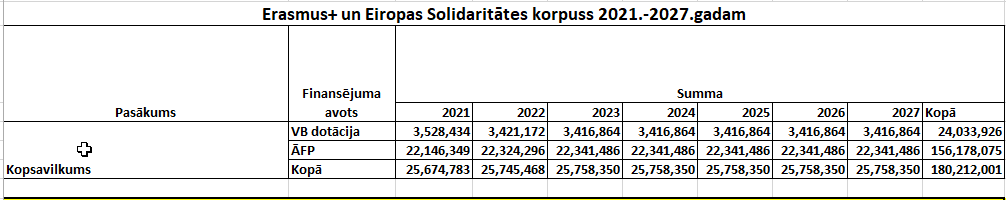 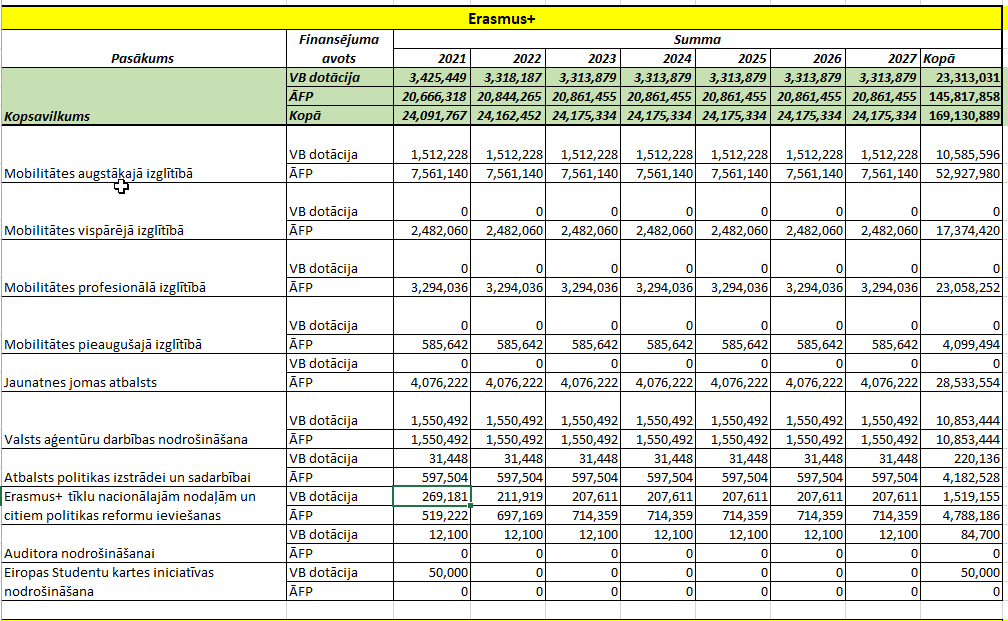 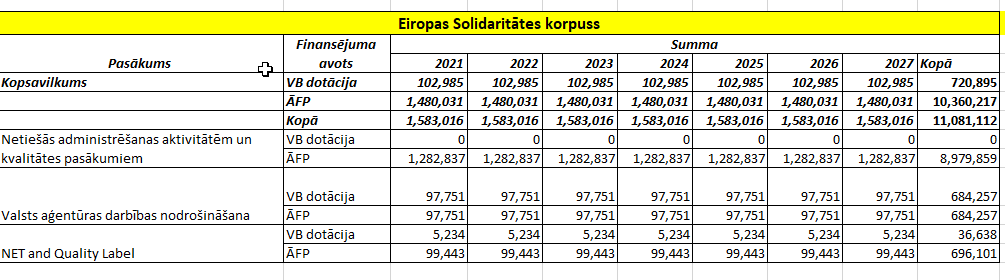 II. Turpmākā rīcība	Lai nodrošinātu Latvijas dalību Erasmus+ un Eiropas Solidaritātes korpuss programmās un padarītu pieejamu finansējumu projektu īstenotājiem, ir nepieciešams atļaut ministrijai (VIAA un JSPA) uzņemties valsts budžeta ilgtermiņa saistības 2021.–2027. gada periodā, tās precizējot atbilstoši Komisijas ikgadējās darba programmās plānotajam finansējumam likumprojekta par vidējā termiņa budžeta ietvaru un likumprojekta par valsts budžetu kārtējam gadam izstrādes gaitā.	Programmas Erasmus+ īstenošanai ir jānodrošina finansējums ministrijas budžetā katrā gadā šādā apmērā: 1. ministrijas budžeta apakšprogrammā 70.08.00 “Valsts izglītības attīstības aģentūra”:	1.1. atbalsta pasākumu politikas reformām ieviešanai valsts līdzfinansējums 32 467 euro un ārvalstu finanšu palīdzības līdzekļi 97 400 euro apmērā;	1.2. valsts aģentūras darbības nodrošināšanai valsts līdzfinansējums 945 800 euro un ārvalstu finanšu palīdzības līdzekļi 945 800 euro apmērā.2. ministrijas budžeta apakšprogrammā 70.10.00 “Jaunatnes starptautisko programmu aģentūra”:	2.1. atbalsta pasākumu politikas reformām ieviešanai valsts līdzfinansējums 2021. gadā- 141 908 euro, 2022. gadā - 46 740 euro un turpmāk ik gadu līdz 2027. gadam - 46 740 euro, tai skaitā valsts līdzfinansējums priekšfinansējuma nodrošināšanai 2021. gadā - 95 168 euro, un ārvalstu finanšu palīdzības līdzekļi 2021. gadā - 34 423 euro, 2022. gadā - 129 591 euro un turpmāk ik gadu līdz 2027. gadam - 129 591 euro apmērā;2.2. valsts aģentūras darbības nodrošināšanai valsts līdzfinansējums 604 692 euro un ārvalstu finanšu palīdzības līdzekļi 604 692 euro apmērā.3. ministrijas budžeta apakšprogrammā 70.11.00 “Dalība Eiropas Savienības izglītības sadarbības projektos”: 3.1. atbalsta pasākumu politikas reformām ieviešanai valsts līdzfinansējums 2021. gadā- 94 806 euro, 2022. gadā - 132 712 euro un turpmāk ik gadu līdz 2027. gadam - 128 404 euro apmērā un ārvalstu finanšu palīdzības līdzekļi 2021. gadā - 387 399 euro, 2022.gadā - 470 178 euro un turpmāk ik gadu līdz 2027.gadam - 487 368  euro apmērā;3.2. Eiropas Studentu kartes iniciatīvas īstenošanas nodrošināšanai valsts līdzfinansējums 2021. gadā - 50 000 euro apmērā;3.3. neatkarīga auditora nodrošināšanai programmām Erasmus+ un Eiropas Solidaritātes korpuss valsts līdzfinansējums 12 100 euro apmērā.4. ministrijas budžeta apakšprogrammā 70.15.00 “Eiropas Savienības programmas Erasmus+ projektu īstenošanas nodrošināšana”: 4.1. mobilitātes aktivitāšu augstākajā izglītībā nodrošināšanai valsts līdzfinansējums 1 512 228 euro un ārvalstu finanšu palīdzības līdzekļi 7 561 140 euro apmērā, paredzot valsts līdzfinansējumu studējošo mobilitātes aktivitātei 20% apmērā no studējošo mobilitātes aktivitātes kopējā finansējuma un personāla mobilitātes aktivitātei 20% apmērā no personāla mobilitātes aktivitātes kopējā finansējuma;4.2. mobilitātes aktivitāšu vispārējā izglītībā nodrošināšanai, tai skaitā pirmsskolas izglītībā, ārvalstu finanšu palīdzības līdzekļi 2 482 060 euro apmērā; 4.3. mobilitātes aktivitāšu profesionālajā izglītībā nodrošināšanai ārvalstu finanšu palīdzības līdzekļi 3 294 036 euro apmērā;4.4. mobilitātes aktivitāšu pieaugušo izglītībā nodrošināšanai ārvalstu finanšu palīdzības līdzekļi 585 642 euro apmērā;4.5. atbalsta pasākumu politikas reformām „Starptautiskās mācību un sadarbības aktivitātes” ieviešanai valsts līdzfinansējums 31 448 euro un ārvalstu finanšu palīdzības līdzekļi 597 504 euro apmērā; 4.6. jaunatnes jomai ārvalstu finanšu palīdzības līdzekļi 4 076 222 euro apmērā.	Programmas Eiropas Solidaritātes korpuss īstenošanai ir jānodrošina finansējums ministrijas budžetā katrā gadā šādā apmērā:	1. ministrijas budžeta apakšprogrammā 70.10.00 “Jaunatnes starptautisko programmu aģentūra” valsts aģentūras darbības nodrošināšanai valsts līdzfinansējums 97 751 euro un ārvalstu finanšu palīdzības līdzekļi 97 751 euro apmērā;    2. ministrijas budžeta apakšprogrammā 70.12.00 “Eiropas Kopienas programmu projektu īstenošana” kvalitātes pasākumu īstenošanai valsts līdzfinansējums 5 234 euro un ārvalstu finanšu palīdzības līdzekļi 99 443 euro apmērā;	 3. ministrijas budžeta apakšprogrammā 70.12.00 “Eiropas Kopienas programmu projektu īstenošana” Eiropas Solidaritātes korpuss projektiem ārvalstu finanšu palīdzības līdzekļi 1 282 837 euro apmērā.Iesniedzējs:Izglītības un zinātnes ministre					     A.MuižnieceVizē: 	Valsts sekretāra vietnieks – 	Sporta departamenta direktors,	valsts sekretāra pienākumu izpildītājs					     E.Severs02.07.2021. 9:4010 640E.Vīka, 67047707, evi.vika@izm.gov.lvI.Anča, 67047760, ilona.anca@izm.gov.lv2021.gada darba programmā noteiktais ES finansējumsNepieciešamais valsts līdzfinansējums 20% apmērā (7 561 140*0,2)7 561 1401 512 228Nr.p.k.Atbalsta pasākums. Atbildīgā institūcija, IZM budžeta apakšprogrammaES finansējums, kas noteikts darba programmā vai granta līgumā (atbilstoši granta līguma periodam), euroES finansējums 2021.-2027. gadam,euroMaksimālā Komisijas likme, %Nepieciešamais valsts līdzfinansējums katru gadu vai atbilstoši granta līguma periodam, euroAtsauce uz 2021.gada darba programmu12345681. TCAVIAA, 70.15.00243 974243 97495%12 84115.tabula2. TCA JSPA, 70.15.00353 530353 53095%18 60715.tabula3.  Eurydice
VIAA, 70.08.00100 000diviem gadiem2021.-2022.50 00075%16 66716.tabula;Uzaicinājums iesniegt projektu4. EuroguidanceVIAA, 70.08.00142 200trim gadiem2021.-2023.47 40075% 15 800 16.tabula;Uzaicinājums iesniegt projektu 5.  EurodeskJSPA, 70.10.0034 42334 42360%22 94816.tabula6.eTwinning
JSPA, 70.10.00190 335* diviem gadiem 2021.-2022.95 168 (2023.g. - 2027.g. ik gadu)(2021.g. - 95 168* priekšfinansējums, 2022.g. - 95 168 )  80%23 792Granta līgumapagarinājums7. EPALEIZM, 70.11.0086 160*diviem gadiem2021.-2022.43 080(2021.g. - 60 270 2022.g. - 25 890)80%10 770(2021.g. - 6 462  2022.g. - 15 078)      Granta līgumapagarinājums8. European Agenda for Adult Learning - NCIZM, 70.11.00234 318diviem gadiem 2022.-2023. 117 159 (2022. - 2027.g.)80%29 29016.tabula;Uzaicinājums iesniegt projektu9. Support to better knowledge in youth policy    IZM, 70.11.0015 208 15 20875%5 06916.tabulaUzaicinājums iesniegt projektu10. EU Youth Dialogue NWGIZM, 70.11.0034 97734 97785%6 17216.tabulaUzaicinājums iesniegt projektu11. EQAVET NRPIKVD, IZM70.11.00 175 000trim gadiem2021.-2023.58 33385% 10 294Uzaicinājums iesniegt projektu12. Europass AIC, IZM 70.11.00164 400trim gadiem2021.-2023.54 80075%18 26716.tabulaUzaicinājums iesniegt projektu13. EQF NCP AIC, IZM 70.11.00161 100trim gadiem2021.-2023.53 70075%17 90016.tabulaUzaicinājums iesniegt projektu14. Cooperation with the OECD; PIAACIZM, 70.11.00218 207*trim gadiem2021.-2023. 72 73680%18 184Key action 3, sadaļa 3.,n) punkts15.Cooperation with IEA – ICCSIZM, 70.11.0037 375*37 37575%12 458Key action 3, sadaļa 3.,f) punktsKopā, tai skaitā: 70.08.00 97 40032 467 70.10.00 2021.g. - 34 4232022.g. - 129 5912023.g. un turpmāk- 129 5912021.g. -  46 7402022.g. - 46 7402023.g. un turpmāk - 46 740 70.11.00  2021.g. - 387 3992022.g. - 470 1782023.g. un turpmāk-  487 3682021.g. -  94 8062022.g. - 132 7122023.g. un turpmāk- 128 404 70.15.00  597 50431 448Izdevumu pozīcijaNepieciešamais finansējums2021.gadāNepieciešamais finansējums2022.gadāIzdevumu aprakstsAtlīdzība 768 192768 192Lai nodrošinātu programmas  Erasmus+ īstenošanu atbilstoši Komisijas (turpmāk tabulās - EK) noteiktajām prasībām, 2021.gadā un turpmākajos gados  nodarbināti 34 darbinieki (27,80 pilnas slodzes), t.i., 4 darbinieki uz 20%, 6 darbinieki uz 50% un 24 darbinieki – 100% slodzes. Visiem programmā nodarbinātajiem ir 3. kvalifikācijas kategorija. Atlīdzībai nepieciešamais finansējuma apmērs  veidojas sekojoši:1. Mēnešalga 487 171 euro (1 slodze – 13. mēnešalgas grupa; 6.2 slodzes – 12. mēnešalgas grupa un 20.6 slodzes – 11. mēnešalgas grupa);2. Vispārējās piemaksas (10%) – 48 717 euro;3. Prēmijas un naudas balvas (10%) - 48 717  euro;4. Sociālās garantijas (apdrošināšana, obligātās veselības pārbaude un brilles) (5%) – 24 359 euro;5. Saskaņā ar EK vadlīnijās valsts aģentūrām noteikto atalgojums projektu, akreditācijas un gala atskaišu izvērtēšanas ārējiem ekspertiem (vidēji plānotas 150 projektu izvērtēšanas, maksa par vienu 115 euro)  – 17 250 euro;7. DD VSAOI 141 978 euro.Atlīdzība aprēķināta saskaņā ar Ministru kabineta instrukciju Nr. 19 „Tiesību akta projekta sākotnējās ietekmes izvērtēšanas kārtība”.Mācību, darba un dienesta komandējumi, dienesta, darba braucieni12  00027 000Iekšzemes, ārvalstu (mācību, darba braucieni, tai skaitā EK rīkotas apmācības, sanāksmes, semināri klātienē un tiešsaistē). Izdevumos ietilpst ceļa izdevumi, dienas nauda, viesnīcas izdevumi, tiešsaistes mācību dalības maksas. Gadā tiek plānoti vidēji 1000 euro uz vienu komandējumu/EK organizēto darbinieku mācību pasākumu.  Ņemot vērā, ka ir uzsākts jauns programmas Erasmus+ darbības periods, ieviestas jaunas IT sistēmas, jauni projektu veidi un 2022.gadā sagaidāmas vēl jaunas aktivitātes, plānoti vismaz 12 pasākumi.Sakaru pakalpojumi, internets17 50017 500Telefonu abonēšanas maksa un maksa par sarunām, mobilo telefonu pakalpojumi, interneta un pasta pakalpojumi.Telpu noma, to uzturēšanas izdevumi130 000130 000Telpu noma, maksa par komunālajiem pakalpojumiem, apsaimniekošanas izdevumi Mūkusalas ielā 41, Rīgā. Izmaksas plānotas atbilstoši līgumiem, proporcionāli darbinieku skaitam.Informācijas sistēmu uzturēšana15 00015 000Programmatūru uzturēšana, pilnveidošana, papildināšana un funkcionalitātes nodrošināšana, datu rezerves kopēšana attālinātā datu centrā,  licenču noma.Pārstāvība un sabiedriskās attiecības, kursu un semināru organizēšana141 692126 692Erasmus+ mājas lapas uzturēšana, kas noteikta EK vadlīnijās valsts aģentūrām.Komunikācijas aktivitātes, informējot gan par programmas Erasmus+ nosacījumiem, projektu veidiem un labās prakses piemēriem, gan arī popularizējot Erasmus+ programmu kā rīku darbam ar jaunatni – iekļaušanai, līdzdalības veicināšanai un citu jaunatnes pamatnostādnēs noteikto prioritāro virzienu sasniegšanai.Programmas Erasmus+ jauno četru prioritāšu informēšanas, popularizēšanas, skaidrojošās kampaņas.Vismaz 34 informatīvie pasākumi, mācības potenciālajiem projektu iesniedzējiem, semināri projektu kvalitātes uzlabošanai un tematiskās tikšanās projektu īstenotājiem saskaņā ar EK vadlīnijās valsts aģentūrām un EK darba programmā noteikto (klātienē, tiešsaistē, reģionos). Papildu mācības un atbalsta aktivitātes darbā ar jaunatni iesaistītajiem un jauniešiem, mācības Latvijas jauniešu centru pārstāvjiem.Mācības projektu vērtēšanas ekspertiem, arī mācību vadītāju kopas plānošanas un izvērtēšanas tikšanās.17 informatīvie un metodiskie materiāli par neformālās izglītības jomu, programmas aktualitātēm un īstenoto projektu pieredzi, jaunajām programmas prioritātēm. Tematiskie raidieraksti jaunatnes jomas popularizēšanai.Iekārtas, inventāra un aparatūras remonts, tehniskā apkalpošana25 00025 000Datorapkalpošana, datu glabāšana uz servera, jaunāko programmatūru instalēšana, EK programmu atjauninājumu instalēšana.Administratīvie ar aģentūras darbības nodrošināšanu saistītie izdevumi40 00040 000Mediju monitorings, kvalitātes audits, darba drošīnas aizsardzība, arhivēšana, personāla atlase un apmācība, darbinieku dalība kursos un semināros, projektu uzraudzības, monitoringa, audita vizītes, projektu vērtēšanas ekpertu iesaiste saskaņā ar EK vadlīnijās valsts aģentūrām noteikto u.c. izdevumi JSPA darbības nodrošināšanai.Biroja preces un inventārs35 00035 000Biroja preces darba procesa nodrošināšanai, tai skaitā, kancelejas preces, biroja papīrs, mazvērtīgais inventārs (vērtībā līdz 500 euro), u.c.Kapitālie izdevumi25 00025 000Biroja tehnikas iegāde un atjaunošama. Darba vietas aprīkojuma iegāde un atjaunošana Nemateriālo ieguldījumu iegāde.Kopā,1 209 3841 209 384tai skaitā:ES finansējums 604 692604 692Atbilstoši informatīvā ziņojuma 46. punktā norādītajam finansējuma sadalījumam.Valsts budžeta līdzfinansējums604 692604 692Izdevumu pozīcijaNepieciešamais finansējums2021.gadāIzdevumu aprakstsAtlīdzība 1 266 092Lai nodrošinātu programmas Erasmus + īstenošanu atbilstoši EK noteiktajām prasībām, 2021.gadā un turpmākajos gados plānotas 41.25 amata vietas (slodzes). Visiem programmā nodarbinātajiem ir 3. kvalifikācijas kategorija. Atlīdzībai nepieciešamais finansējuma apmērs veidojas sekojoši:1. Mēnešalga 819 544 euro (1 slodze – 13. mēnešalgas grupa, 4 slodzes - 12. mēnešalgas grupa un 36.25 slodzes – 11. mēnešalgas grupa);2. Prēmijas un naudas balvas – 81 954 euro;3. Vispārējās piemaksas – 81 954 euro;4. Sociālās garantijas – 40 977 euro;5. DD VSAOI – 241 663 euro.Atlīdzība aprēķināta saskaņā ar Ministru kabineta instrukciju Nr. 19 „Tiesību akta projekta sākotnējās ietekmes izvērtēšanas kārtība”.Mācību, darba un dienesta komandējumi;dienesta un darba braucieni74 787Iekšzemes, ārvalstu (mācību, darba braucieni, t.sk. EK rīkotas mācības, sanāksmes, semināri). Izdevumos ietilpst ceļa izdevumi, dienas nauda, viesnīcas izdevumi. Gadā tiek plānoti vidēji 1 813 euro uz vienu iesaistīto darbinieku. Informācijas sistēmu uzturēšana78 845Mājaslapas uzturēšana un funkcionalitātes nodrošināšana, datu rezerves kopēšana attālinātā datu centrā,  licenču noma.Pārstāvība un sabiedriskās attiecības, kursu un semināru organizēšana142 290Pasākumi, semināri, konferences, t.sk. starptautiski:Erasmus+ konkursa 2021.gadam informatīvā nedēļa 12.-16.04.2021 (tiešsaistes semināri, vebināri);Konsultāciju dienas (pirms projektu iesniegšanas);Projektu vadības/uzraudzības semināri (KA1 un KA2, regulāri);Erasmus+ programmas 2021.-2027. gada perioda atklāšanas konference (II pusgads);Erasmus+ projektu rezultātu izplatīšanas pasākums ar Eiropas Atzinības Zīme Valodu Apguvē un Inovatīvas Mācīšanas Eiropas Balvas pasniegšanu (II pusgads);TCA pasākuma starptautisks kontaktseminārs skolu sektorā (III ceturksnis);TCA starptautiska studiju vizīte (III/IV ceturksnis);Erasmus+ kvalitātes balvas “Spārni” apbalvošanas pasākums (decembris, 2021).Administratīvie ar aģentūras darbības nodrošināšanu saistītie izdevumi299 821Mediju monitorings, darbinieku dalība kursos un semināros, projektu un intereses izteikumu izvērtēšanas vizītes u.c. izdevumi aģentūras darbības nodrošināšanai.Biroja preces un inventārs29 765Biroja preces darba procesa nodrošināšanai, t.sk. kancelejas preces, biroja papīrs, mazvērtīgais inventārs (vērtībā līdz 500 euro) u.c.Kopā,1 891 600tai skaitā:ES finansējums 945 800Atbilstoši informatīvā ziņojuma 46. punktā norādītajam finansējuma sadalījumam.Valsts budžeta līdzfinansējums945 800Nr.p.k.Atbalsta pasākums. Atbildīgā institūcija,IZM budžeta apakšprogrammaES finansējums,kas noteikts 2021.gada darba programmā, euroES finansējums 2021.gadam(katru gadu),  euroMaksimālā Komisijas likme, %Nepieciešamais valsts līdzfinansējums katru gadu (2021.gadā),euro Atsauce uz 2021.gada ESK darba programmu 12345781.NET and Quality LabelJSPA, 70.12.0099 44399 44395%5 2342.3.2.2. sadaļa, a) un b) apakšpunkts;3.tabulaIzdevumu pozīcijaNepieciešamais finansējums2021.gadāIzdevumu aprakstsAtlīdzība 164 577Lai nodrošinātu programmas  Eiropas Solidaritātes korpuss īstenošanu atbilstoši EK noteiktajām prasībām, 2021.gadā un turpmākajos gados  plānotas 9 amata vietas (6 slodzes). Visiem projektā nodarbinātajiem ir 3. kvalifikācijas kategorija. Atlīdzībai nepieciešamais finansējuma apmērs veidojas sekojoši:1. Mēnešalga 105 864 euro (2 slodzes – 12. mēnešalgas grupa un 4 slodzes – 11. mēnešalgas grupa);2. Vispārējās piemaksas (10%) - 10 586 euro;3. Prēmijas un naudas balvas (10%) – 10 586 euro;3. Sociālās garantijas (apdrošināšana, obligātās veselības pārbaude un brilles) (5%) - 5 293  euro;4. Atalgojums iesniegto Kvalitātes zīmju izvērtēšanas ārējiem ekspertiem (vidēji plānotas 16 izvērtēšanas) – 1 845 euro;5. DD VSAOI – 30 403 euro.Atlīdzība aprēķināta saskaņā ar Ministru kabineta instrukciju Nr. 19 „Tiesību akta projekta sākotnējās ietekmes izvērtēšanas kārtība”.Mācību, darba un dienesta komandējumi;dienesta un darba braucieni6 000Iekšzemes, ārvalstu (mācību, darba braucieni, t. sk. EK rīkotas mācības, sanāksmes, semināri tiešsaistē un klātienē). Izdevumos ietilpst ceļa izdevumi, dienas nauda, viesnīcas izdevumi, dalības maksa par attālināti organizētajiem pasākumiem. Gadā tiek plānoti vidēji 1000 euro uz vienu iesaistīto darbinieku, paredzēti vismaz 6 komandējumi / EK organizētie darbinieku mācību pasākumi  gadā, ņemot vērā, ka ir uzsākts jauns programmas darbības periods, ieviestas jaunas IT sistēmas, jāapgūst jauni projektu veidi.Informācijas sistēmu uzturēšana3 000Mājaslapas uzturēšana un funkcionalitātes nodrošināšana, datu rezerves kopēšana attālinātā datu centrā,  licenču noma.Pārstāvība un sabiedriskās attiecības, kursu un semināru organizēšana17 875Saskaņā ar programmas Eiropas Solidaritātes korpuss nosacījumiem JSPA ir jāorganizē informatīvie pasākumi pēc katra projektu konkursa izsludināšanas, mācību pasākumi projektu kvalitātes uzlabošanai, tikšanās apstiprināto projektu īstenotājiem, gan arī ikgadējie tematiskie/izvērtēšanas pasākumi visiem projektu īstenotājiem.Ik gadu tiek nodrošināta vismaz 6 semināru par projektu pieteikumu veidlapu aizpildīšanu un 6 informatīvu semināru par projektu īstenošanu organizēšana (tiešsaistē vai klātienē)  un 4 pasākumi reģionos, informējot par programmas nosacījumiem un kvalitatīvu projektu izstrādi.  Komunikācijas aktivitātes, informējot par programmu, projektu veidiem, labās prakses piemēriem. 3 informatīvie materiāli par programmas projektu veidiem un kvalitātes zīmi un 2 reprezentācijas materiāli programmas Eiropas Solidaritātes korpuss atpazīstamības nodrošināšanai.Administratīvie ar aģentūras darbības nodrošināšanu saistītie izdevumi3000Mediju monitorings, projektu uzraudzības, monitoringa, audita vizītes, projektu vērtēšanas ekpertu iesaiste saskaņā ar EK vadlīnijās valsts aģentūrām noteikto u.c. izdevumi JSPA darbības nodrošināšanai.Biroja preces un inventārs1050Biroja preces darba procesa nodrošināšanai, t.sk. kancelejas preces, biroja papīrs, mazvērtīgais inventārs (vērtībā līdz 500 euro), u.c.Kopā,195 502tai skaitā:ES finansējums 97 751Atbilstoši informatīvā ziņojuma 50.2. apakšpunktā norādītajam finansējumam.Valsts līdzfinansējums97 751IdP izveideVienībaSkaitsIzmaksas uz vienību, euroKopāAugstskolu skaitsKopā,euroIdP tehniskā plānošanah40124804320 640IdP izveide un konfigurācija atbilstoši eduGAIN prasībāmh40124804320 640Virtuālais serverismēn5152,8764N/A764Jauna IdP pieslēgšanah2122422528LAIFE uzturēšana4 tehniskie speciālistih1660960N/A960Servera izvietošanas izmaksaseur606060N/A60Pārvaldes grupa (4 cilvēki): LAIFE konstitūcijas, noteikumu aktualizācija, jauno dalībnieku uzņemšanas apstiprināšana, iekļaušanās eduGAIN globālajā kopienā un prasību atbilstību ievērošana, u.c.h641006 400N/A6 400KopāKopāKopāKopāKopāKopā50 000